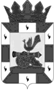 От 28 ноября  2013 года                                                                          № 95О внесении изменений и дополнений в решение Смоленской районной Думы от 28 декабря 2012 года № 145 «О бюджете муниципального образования «Смоленский район» Смоленской области на 2013 год и плановый период 2014 и 2015 годов»Статья 11. Утвердить основные характеристики местного бюджета на 2013 год:1) общий объем доходов местного бюджета в сумме 561676,1 тыс. рублей, в том числе объем безвозмездных поступлений в сумме 353534,1 тыс. рублей;        2) общий объем расходов местного бюджета в сумме 595694,4 тыс. рублей.3) дефицит местного бюджета в сумме 34018,3 тыс. рублей, что составляет 16,3 процента от утвержденного общего годового объема доходов местного бюджета без учета утвержденного объема безвозмездных поступлений.2. Утвердить общий объем межбюджетных трансфертов, предоставляемых бюджетам бюджетной системы Российской Федерации в 2013 году из местного бюджета, в сумме 39559,8 тыс. рублей.3. Утвердить основные характеристики местного бюджета на плановый период 2014 и 2015 годов:1) общий объем доходов местного бюджета на 2014 год в сумме 535588,2 тыс. рублей, в том числе объем безвозмездных поступлений в сумме 313286,8 тыс. рублей, и на 2015 год в сумме 579363,6 тыс. рублей, в том числе объем безвозмездных поступлений в сумме 340543,7 тыс. рублей;2) общий объем расходов местного бюджета на 2014 год в сумме 557387,3 тыс. рублей и 2015 год в сумме 585683,2 тыс. рублей;3) дефицит местного бюджета на 2014 год в сумме 21799,1 тыс. рублей, что составляет 9,8 процента от утвержденного общего годового объема доходов местного бюджета без учета утвержденного объема безвозмездных поступлений, и на 2015 год в сумме 6319,6 тыс. рублей, что составляет 2,6 процента от утвержденного общего годового объема доходов местного бюджета без учета утвержденного объема безвозмездных поступлений.4. Утвердить общий объем межбюджетных трансфертов, предоставляемых бюджетам бюджетной системы Российской Федерации из местного бюджета в 2014 году в сумме 40178,8 тыс. рублей и в 2015 году в сумме 43153,3 тыс. рублей.Статья 2Утвердить источники финансирования дефицита местного бюджета: 1) на 2013 год согласно приложению № 1 к настоящему решению;2) на плановый период 2014 и 2015 годов согласно приложению № 1 к настоящему решению.Статья 31. Утвердить перечень главных администраторов доходов местного бюджета согласно приложению № 3 к настоящему решению.2. Утвердить перечень главных администраторов безвозмездных перечислений местного бюджета согласно приложению № 4 к настоящему решению.3. Утвердить перечень главных администраторов источников финансирования дефицита местного бюджета согласно приложению № 2 к настоящему решению.Статья 4Утвердить нормативы распределения доходов между бюджетом муниципального района и бюджетами сельских поселений на 2013 год и на плановый период 2014 и 2015 годов согласно приложению № 6 к настоящему решению.Статья 5Утвердить прогнозируемые доходы местного бюджета, за исключением безвозмездных поступлений:1) на 2013 год согласно приложению № 7 к настоящему решению;2) на плановый период 2014 и 2015 годов согласно приложению № 7 к настоящему решению.Статья 6Утвердить прогнозируемые безвозмездные поступления в местный бюджет:1) на 2013 год согласно приложению № 8 к настоящему решению;2) на плановый период 2014 и 2015 годов согласно приложению № 8 к настоящему решению.Статья 7Утвердить распределение бюджетных ассигнований по разделам, подразделам, целевым статьям и видам расходов классификации расходов бюджетов:1) на 2013 год согласно приложению № 9 к настоящему решению;2) на плановый период 2014 и 2015 годов согласно приложению № 9 к настоящему решению.Статья 8Утвердить ведомственную структуру расходов местного бюджета:1) на 2013 год согласно приложению № 10 к настоящему решению;2) на плановый период 2014 и 2015 годов согласно приложению № 10 к настоящему решению.Статья 9Утвердить общий объем бюджетных ассигнований, направляемых на исполнение публичных нормативных обязательств, в 2013 году в сумме 27623,2 тыс. рублей, в 2014 году в сумме 30938,0 тыс. рублей, в 2015 году в сумме 34650,6 тыс. рублей.Статья 101. Утвердить объем бюджетных ассигнований на реализацию долгосрочных целевых программ на 2013 год утвердить в сумме 176538,0 тыс. руб., на 2014 год в сумме 0,0 тыс. рублей, на 2015 год в сумме 0,0 тыс. рублей.2. Утвердить распределение бюджетных ассигнований на реализацию долгосрочных целевых программ:1) на 2013 год согласно приложению № 11  к настоящему решению;2) на плановый период 2014 и 2015 годов согласно приложению № 11 к настоящему решению.Статья 11Утвердить в составе расходов местного бюджета резервный фонд Администрации муниципального образования «Смоленский район» Смоленской области:1) на 2013 год в размере 9481,8 тыс. рублей, что составляет 1,6 процент от общего объема расходов местного бюджета;2) на 2014 год в размере 9755,9 тыс. рублей, что составляет 1,8 процент от общего объема расходов местного бюджета;3) на 2015 год в размере 9755,9 тыс. рублей, что составляет 1,7 процента от общего объема расходов местного бюджета.Статья 12Утвердить объем расходов местного бюджета, связанных с финансированием муниципальных нужд муниципального образования «Смоленский район» Смоленской области, на 2013 год в сумме 472592,7 тыс. рублей, на 2014 год в сумме 83683,7 тыс. рублей, на 2015 год в сумме 83683,7 тыс. рублей.Статья 131. Утвердить объем субсидий местному бюджету из областного бюджета, совокупность которых образует региональный фонд софинансирования расходов.2. Установить следующие размеры субсидий для долевого финансирования:1) расходов бюджетов муниципальных районов Смоленской области по выравниванию уровня бюджетной обеспеченности поселений Смоленской области, входящих в состав муниципальных районов Смоленской области, за счет средств бюджетов данных муниципальных образований Смоленской области в том числе: 2) расходов бюджетов муниципальных районов Смоленской области, бюджетов городских округов Смоленской области, связанных с изданием районных (городских) газет (оплата полиграфических услуг, стоимости бумаги) в том числе:3) расходов бюджетов муниципальных районов Смоленской области на предоставление молодым семьям социальных выплат на приобретение жилья или строительство индивидуального жилого дома в рамках реализации долгосрочной областной программы «Обеспечение жильем молодых семей, молодых специалистов» в том числе:4) на финансирование расходов муниципальных образовательных учреждений, связанных с организацией питания обучающихся в том числе: 5) финансирование расходов на реализацию ДОЦП «Государственная поддержка развития органов местного самоуправления и кадрового потенциала органов местного самоуправления в Смоленской области» в том числе: 6) финансирование расходов на реализацию ДОЦП «Развитие водохозяйственного комплекса Смоленской области» в том числе: 7) финансирование расходов, на организацию отдыха детей в лагерях дневного пребывания в каникулярное время в том числе: 8) на расходы, связанные с уплатой налога на имущество организаций и транспортного налога в том числе: Дополнить пунктами  следующего содержания:9) на проектирование и строительство (реконструкцию) автомобильных дорог общего пользования местного значения с твердым покрытием до сельских населенных пунктов, не имеющих круглогодичной связи с сетью автомобильных дорог общего пользования в сумме 9908,2 тыс. руб.10) на осуществление капитального ремонта гидротехнических сооружений в рамках ФЦП «Развитие водохозяйственного комплекса РФ в 2012-2020 годах» в сумме 15613,0 тыс. руб.11) на текущий ремонт в общеобразовательных учреждениях в рамках модернизации региональных систем общего образования в сумме 1000,0 тыс. руб.12) на капитальный ремонт в общеобразовательных учреждениях в рамках модернизации региональных систем общего образования в сумме 2000,0 тыс. руб.13) на  внедрение инновационных программ дошкольного образования в муниципальных дошкольных образовательных учреждениях в рамках ДОЦП 200,0 тыс. руб.Статья 141. Утвердить объем субвенций местному бюджету из областного бюджета, совокупность которых образует региональный фонд компенсаций.1) субвенции бюджетам муниципальных районов Смоленской области на осуществление государственных полномочий Смоленской области в сфере поддержки сельскохозяйственного производства в соответствии с областным законом от 30 ноября 2005 года № 114-з «О поддержке сельскохозяйственного производства на территории Смоленской области и о наделении органов местного самоуправления муниципальных образований Смоленской области отдельными государственными полномочиями в сфере поддержки сельскохозяйственного производства» – в том числе:2) субвенции бюджетам муниципальных районов Смоленской области, бюджетам городских округов Смоленской области на осуществление государственных полномочий по обеспечению мер социальной поддержки в соответствии с областным законом от 25 апреля 2006 года № 29-з «О наделении органов местного самоуправления муниципальных районов и городских округов Смоленской области государственными полномочиями по предоставлению мер социальной поддержки по обеспечению бесплатной жилой площадью с отоплением и освещением в сельской местности, рабочих поселках (поселках городского типа) педагогических работников образовательных учреждений» в том числе:3) субвенции бюджетам муниципальных районов Смоленской области, бюджетам городских округов Смоленской области на осуществление государственных полномочий по созданию и организации деятельности административных комиссий в муниципальных районах и городских округах Смоленской области в соответствии с областным законом от 29 апреля 2006 года № 43-з «О наделении органов местного самоуправления муниципальных районов и городских округов Смоленской области государственными полномочиями по созданию и организации деятельности административных комиссий в муниципальных районах и городских округах Смоленской области в том числе:4) субвенции бюджетам муниципальных районов Смоленской области, бюджетам городских округов Смоленской области на осуществление государственных полномочий по назначению и выплате ежемесячных денежных средств на содержание ребенка, находящегося под опекой (попечительством), в соответствии с областным законом от 22 июня 2006 года № 62-з «О наделении органов местного самоуправления муниципальных районов и городских округов Смоленской области государственными полномочиями по назначению и выплате ежемесячных денежных средств на содержание ребенка, находящегося под опекой (попечительством)» в том числе:5) субвенции бюджетам муниципальных районов Смоленской области, бюджетам городских округов Смоленской области на осуществление государственных полномочий по назначению и выплате ежемесячной денежной компенсации на проезд на городском, пригородном, в сельской местности на внутрирайонном транспорте (кроме такси), а также проезд один раз в год к месту жительства и обратно к месту учебы детей-сирот и детей, оставшихся без попечения родителей, обучающихся в муниципальных образовательных учреждениях, в соответствии с областным законом от 22 июня 2006 года № 64-з «О наделении органов местного самоуправления муниципальных районов и городских округов Смоленской области государственными полномочиями по назначению и выплате ежемесячной денежной компенсации на проезд на городском, пригородном, в сельской местности на внутрирайонном транспорте (кроме такси), а также проезд один раз в год к месту жительства и обратно к месту учебы детей-сирот и детей, оставшихся без попечения родителей, обучающихся в муниципальных образовательных учреждениях» в том числе:6) субвенции бюджетам муниципальных районов Смоленской области, бюджетам городских округов Смоленской области на осуществление государственных полномочий по выплате вознаграждения за выполнение функций классного руководителя педагогическим работникам муниципальных образовательных учреждений в соответствии с областным законом 
от 6 июля 2006 года № 87-з «О наделении органов местного самоуправления муниципальных районов и городских округов Смоленской области государственными полномочиями по выплате вознаграждения за выполнение функций классного руководителя педагогическим работникам муниципальных образовательных учреждений» в том числе:7) субвенции бюджетам муниципальных районов Смоленской области, бюджетам городских округов Смоленской области на осуществление полномочий по государственной регистрации актов гражданского состояния в соответствии с областным законом от 2 октября 2006 года № 111-з «О наделении органов местного самоуправления муниципальных районов и городских округов Смоленской области отдельными государственными полномочиями на государственную регистрацию актов гражданского состояния» в том числе:8) субвенции бюджетам муниципальных районов Смоленской области, бюджетам городских округов Смоленской области на осуществление государственных полномочий по выплате ежемесячных денежных средств на содержание ребенка, переданного на воспитание в приемную семью, оплате труда приемных родителей в соответствии с областным законом от 25 декабря 2006 года № 162-з «О наделении органов местного самоуправления муниципальных районов и городских округов Смоленской области государственными полномочиями по выплате ежемесячных денежных средств на содержание ребенка, переданного на воспитание в приемную семью, оплате труда приемных родителей» в том числе:- на осуществление государственных полномочий по выплате ежемесячных денежных средств на содержание ребенка, переданного на воспитание в приемную семью - на осуществление государственных полномочий по оплате труда приемных родителей9) субвенции бюджетам муниципальных районов Смоленской области, бюджетам городских округов Смоленской области для реализации основных общеобразовательных программ в муниципальных образовательных учреждениях, расположенных в сельской местности и в городских населенных пунктах, в части финансирования расходов на оплату труда работников данных учреждений, расходов на учебники и учебные пособия, технические средства обучения, расходные материалы и хозяйственные нужды (за исключением расходов на содержание зданий и коммунальных расходов) в том числе:10) субвенции бюджетам муниципальных районов Смоленской области, бюджетам городских округов Смоленской области на осуществление государственных полномочий по организации и осуществлению деятельности по опеке и попечительству в соответствии с областным законом от 31 января 2008 года № 7-з «О наделении органов местного самоуправления муниципальных районов и городских округов Смоленской области государственными полномочиями по организации и осуществлению деятельности по опеке и попечительству» в том числе:11) субвенции бюджетам муниципальных районов Смоленской области, бюджетам городских округов Смоленской области на осуществление государственных полномочий по созданию и организации деятельности комиссий по делам несовершеннолетних и защите их прав в муниципальных районах Смоленской области, комиссий по делам несовершеннолетних и защите их прав в городских округах Смоленской области (районных в городах комиссий по делам несовершеннолетних и защите их прав) в соответствии с областным законом от 31 марта 2008 года № 24-з «О наделении органов местного самоуправления муниципальных районов и городских округов Смоленской области государственными полномочиями по созданию и организации деятельности комиссий по делам несовершеннолетних и защите их прав» в том числе:12) субвенции бюджетам муниципальных районов Смоленской области, бюджетам городских округов Смоленской области на осуществление государственных полномочий по выплате компенсации части платы, взимаемой с родителей или законных представителей за содержание ребенка в муниципальных образовательных учреждениях, реализующих основную общеобразовательную программу дошкольного образования, в соответствии с областным законом от 28 мая 2008 года № 58-з «О наделении органов местного самоуправления муниципальных районов и городских округов Смоленской области государственными полномочиями по выплате компенсации части платы, взимаемой с родителей или законных представителей за содержание ребенка в муниципальных образовательных учреждениях, реализующих основную общеобразовательную программу дошкольного образования» в том числе: 2. Утвердить объем межбюджетных трансфертов местному бюджету из них:1) на комплектование книжных фондов библиотек муниципальных образований в сумме 195,0 тыс. руб. в том числе за счет средств областного бюджета 110,1 тыс. руб.,  за счет средств местного бюджета 85,0 тыс. руб.,  2)  передаваемых из бюджетов сельских поселений на осуществление части полномочий по созданию условий для организации досуга и обеспечения жителей поселения услугами организаций культуры в сумме 2684,1 тыс. руб. в том числе на финансовое обеспечение муниципального задания 1798,9 тыс. руб., на иные цели 885,2 тыс. руб. 3) на исполнение наказов избирателей Смоленской областной Думы в сумме 1842,7 тыс. руб. Статья 15Утвердить Программу муниципальных внутренних заимствований муниципального образования «Смоленский район» Смоленской области:1) на 2013 год согласно приложению 5а к настоящему решению;2) на плановый период 2014 и 2015 годов согласно приложению 5б и 5в к настоящему решению.Статья 16 1. Установить, что в 2013 году предоставляется кредит от кредитных организаций  в сумме 30597,9 тыс. рублей, предусмотренный по источникам финансирования дефицита местного бюджета для решения вопросов местного значения.2. Установить плату за пользование кредитом от кредитных организаций, указанным в части 1 настоящей статьи, в размере ставки рефинансирования Центрального банка Российской Федерации, действующей на день заключения договора о предоставлении кредита.3. Установить, что в 2013 году погашается бюджетный кредит  из областного бюджета в сумме 0,0 тыс. рублей, предусмотренный по источникам финансирования дефицита местного бюджета. Статья 171. Установить верхний предел муниципального внутреннего долга 
по долговым обязательствам муниципального образования «Смоленский район» Смоленской области:1) на 1 января 2014 года по долговым обязательствам муниципального образования «Смоленский район» Смоленской области в сумме 45522,9 тыс. рублей;2) на 1 января 2015 года по долговым обязательствам муниципального образования «Смоленский район Смоленской области в сумме 67322,0 тыс. рублей;3) на 1 января 2016 года по долговым обязательствам муниципального образования «Смоленский район» Смоленской области в сумме 73641,6 тыс. рублей.2. Утвердить предельный объем расходов местного бюджета на обслуживание муниципального долга:1) на 2013 год в размере 1203,5 тыс. рублей, что составляет 0,2 процента от объема расходов местного бюджета, за исключением объема расходов, которые осуществляются за счет субвенций, предоставляемых из бюджетов бюджетной системы Российской Федерации;2) на 2014 год в размере 1203,5 тыс. рублей, что составляет 0,2 процента от объема расходов местного бюджета, за исключением объема расходов, которые осуществляются за счет субвенций, предоставляемых из бюджетов бюджетной системы Российской Федерации;3) на 2015 год в размере 1203,5 тыс. рублей, что составляет 0,2 процента от объема расходов местного бюджета, за исключением объема расходов, которые осуществляются за счет субвенций, предоставляемых из бюджетов бюджетной системы Российской Федерации.3. Утвердить предельный объем внутреннего  муниципального долга: 1) на 1 января 2014 года по долговым обязательствам муниципального образования «Смоленский район» Смоленской области в сумме 104071,0 тыс. руб.2) на 1 января 2015 года по долговым обязательствам муниципального образования «Смоленский район Смоленской области в сумме 111150,7 тыс. руб.;3) на 1 января 2016 года по долговым обязательствам муниципального образования «Смоленский район» Смоленской области в сумме 119410,0 тыс. руб.Статья 181. Утвердить объем субсидий, предоставляемых из местного бюджета некоммерческим организациям в том числе:1) оказание финансовой помощи «Смоленской районной общественной организации ветеранов (пенсионеров) войны», направленной на укрепление материально-технической базы 2) оказание финансовой помощи Смоленской районной организации «Всероссийское общество инвалидов», направленной на укрепление материально-технической базы2. Утвердить объем субсидий, предоставляемых из местного бюджета согласно приложению № 13 к настоящему решению.Статья 191. Утвердить объем дотаций на выравнивание бюджетной обеспеченности поселений, образующих региональный фонд финансовой поддержки поселений:1) на 2013 год в сумме 38127,8 тыс. рублей;2) на 2014 год в сумме 40178,8 тыс. рублей и на 2015 год в сумме 43153,3 тыс. рублей.2. Утвердить распределение дотаций из районного фонда финансовой поддержки поселений между бюджетами сельских поселений:1) на 2013 год согласно приложению № 12а к настоящему решению;2) на плановый период 2014 и 2015 годов согласно приложению № 12б и приложению № 12в к настоящему решению.3. Утвердить объем дотаций на поддержку мер по сбалансированности бюджетов сельских поселений1) на 2013 год в сумме 1432,0 тыс. рублей;2) на 2014 год в сумме 0,0 тыс. рублей и на 2015 год в сумме 0,0 тыс. рублей.4. Утвердить распределение дотаций на поддержку мер по сбалансированности бюджетов сельских поселений:1) на 2013 год согласно приложению № 14 к настоящему решению;Статья 20Установить в соответствии с пунктом 3 статьи 217 Бюджетного кодекса Российской Федерации следующие основания для внесения в 2013 году изменений, с последующим утверждением Смоленской районной Думой, в показатели сводной бюджетной росписи местного бюджета, связанные с особенностями исполнения местного бюджета и (или) перераспределения бюджетных ассигнований между главными распорядителями средств местного бюджета:1) использование остатков межбюджетных трансфертов, образовавшихся по состоянию на 1 января 2013 года на едином счете местного бюджета в результате неполного использования бюджетных ассигнований в соответствии с целями их выделения из областного бюджета, в качестве дополнительных бюджетных ассигнований на те же цели;2) безвозмездные поступления от физических и юридических лиц, в том числе добровольные пожертвования, не предусмотренные настоящим решением, в соответствии с их целевым назначением; 3) поступление из бюджетов бюджетной системы Российской Федерации межбюджетных трансфертов, не утвержденных в настоящем решении;4) внесение изменений в целевую программу в части перераспределения бюджетных ассигнований по подпрограммам и мероприятиям в пределах общего объема бюджетных ассигнований, предусмотренных в 2013 году на реализацию данной целевой программы;5) финансирование мероприятий, связанных с исполнением наказов избирателей депутатов Смоленской областной Думы, в соответствии со Сводным перечнем наказов избирателей депутатам Смоленской областной Думы, утвержденных для исполнения в 2013 году.Статья 211. Установить, что бюджетные учреждения муниципального образования «Смоленский район» Смоленской области вправе использовать на обеспечение своей деятельности, полученные ими средства от оказания платных услуг, безвозмездные поступления от физических и юридических лиц, международных организаций и правительств иностранных государств, в том числе добровольные пожертвования, и средства от иной приносящей доход деятельности на основании генерального разрешения главного распорядителя средств местного бюджета, в котором указываются источники образования и направления использования указанных средств и устанавливающие их нормативные правовые акты Российской Федерации и районные нормативные правовые акты, а также положения устава районного бюджетного учреждения.2. Районные бюджетные учреждения с учетом части 1 настоящей статьи осуществляют операции с указанными средствами на лицевых счетах, открытых им в Финансовом управлении Администрации муниципального образования «Смоленский район» Смоленской области, в установленном им порядке в соответствии со сметой доходов и расходов по приносящей доход деятельности, подлежащей представлению в Финансовом управлении Администрации муниципального образования «Смоленский район» Смоленской области.1. Приложение № 1  «Источники финансирования дефицита бюджета муниципального образования «Смоленский район» Смоленской области на 2013 год и плановый период 2014 и 2015 годов » изложить в следующей редакции:Приложение № 1к решению Смоленской районной Думы«О бюджете муниципального образования «Смоленский район» Смоленской области на 2013 год и плановый период 2014 и 2015 годов»Источники финансирования дефицита бюджета муниципального образования «Смоленский район» Смоленской области на 2013 год и плановый период 2014 и 2015 годов2. Приложение № 2 «Главные распорядители средств бюджета муниципального образования «Смоленский район» Смоленской области – администраторы источников внутреннего финансирования дефицита бюджета муниципального образования на 2013 год и плановый период 2014 и 2015 годов»   изложить в следующей редакции:Приложение № 2к решению Смоленской районной Думы«О бюджете муниципального образования «Смоленский район» Смоленской области на 2013 год и плановый период 2014 и 2015 годов»Главные распорядители средств бюджета муниципального образования «Смоленский район» Смоленской области – администраторы источников внутреннего финансирования дефицита бюджета муниципального образования на 2013 год и плановый период 2014 и 2015 годов3. Приложение № 3 «Главные  администраторы доходов местного бюджета»  изложить в следующей редакции:Главные  администраторы доходов местного бюджета 4. Приложение № 4 «Перечень главных администраторов безвозмездных перечислений местного бюджета на 2013 год и плановый период 2014 и 2015 годов» изложить в следующей редакции:Приложение № 4к решению Смоленской районной Думы«О бюджете муниципального образования «Смоленский район» Смоленской области на 2013 год и плановый период 2014 и 2015 годов»5. Приложение № 5 «Программа государственных внутренних заимствований муниципального образования «Смоленский район» Смоленской области на 2013 год и плановый период 2014 и 2015 годов» изложить в следующей редакции:Приложение № 5ак решению Смоленской районной Думы«О бюджете муниципального образования «Смоленский район» Смоленской области на 2013 год и плановый период 2014 и 2015 годов»Программа муниципальных внутренних заимствований муниципального образования «Смоленский район» Смоленской области на 2013 год                                                                                                                                                         (тыс. рублей)Приложение № 5бк решению Смоленской районной Думы«О бюджете муниципального образования «Смоленский район» Смоленской области на 2013 год и плановый период 2014 и 2015 годов»Программа муниципальных внутренних заимствований муниципального образования «Смоленский район» Смоленской области на 2014 год	(тыс. рублей)Приложение № 5вк решению Смоленской районной Думы«О бюджете муниципального образования «Смоленский район» Смоленской области на 2013 год и плановый период 2014 и 2015 годов»Программа муниципальных внутренних заимствований муниципального образования «Смоленский район» Смоленской области на 2015 год	(тыс. рублей)6. Приложение № 6 «Нормативы распределения доходов между бюджетами муниципального района и бюджетами муниципальных образований сельских поселений Смоленского района Смоленской области на 2013 год и плановый период 2014 и 2015 годов» изложить в следующей редакции:Приложение №6к решению Смоленской районной Думы«О бюджете муниципального образования «Смоленский район» Смоленской области на 2013 год и плановый период 2014 и 2015 годов»Нормативы распределениядоходов между бюджетами муниципального района и бюджетами муниципальных образований сельских поселений Смоленского района Смоленской областина 2013 год и плановый период 2014 и 2015 годов 	(процентов)Примечание. Неуказанные выше неналоговые доходы распределяются в бюджеты соответствующих уровней по нормативу 100%7. Приложение № 7 «Доходы бюджета муниципального образования «Смоленский район» Смоленской области, за исключением безвозмездных поступлений, на 2013 год и плановый период 2014 и 2015 годов» изложить в следующей редакции:Доходы бюджета муниципального образования «Смоленский район» Смоленской области, за исключением безвозмездных поступлений, на 2013 год и плановый период 2014 и 2015 годов»8. Приложение  № 8 «Объем безвозмездных поступлений в бюджет муниципального образования «Смоленский район» Смоленской области на 2013 год и плановый период 2014 и 2015 годов» изложить в следующей редакции:Объём безвозмездных поступлений в бюджет муниципального образования «Смоленский район» Смоленской области на 2013 год и плановый период 2014 и 2015 годовтыс. руб.9. Приложение  № 9 «Распределение ассигнований из бюджета муниципального образования «Смоленский район» Смоленской области на 2013 год и плановый период 2014 и 2015 годов» по разделам, подразделам, целевым статьям и видам расходов функциональной классификации расходов  бюджетов Российской Федерации» изложить в следующей редакции:                                                                  Приложение № 9к решению Смоленской районной Думы«О бюджете муниципального образования «Смоленский район» Смоленской области на 2013 год и плановый период 2014 и 2015 годов»Распределение ассигнований из бюджета муниципального образования«Смоленский район» Смоленской области по разделам, подразделам,целевым статьям и видам расходов функциональной классификациирасходов бюджетов Российской Федерации на 2013 год и плановый период 2014 и 2015 годов»  			 					            	тыс. руб.11. Приложение № 11 «Распределение бюджетных ассигнований на реализацию долгосрочных муниципальных целевых программ на 2013 год и плановый период 2014 и 2015 годов» изложить в следующей редакции:Приложение № 11к решению Смоленской районной Думы«О бюджете муниципального образования «Смоленский район» Смоленской области на 2013 год и плановый период 2014 и 2015 годов»Распределение бюджетных ассигнований на реализацию долгосрочных муниципальных целевых программ на 2013 год и плановый период 2014 и 2015 годов                                                                                                                                                                              руб.12. Приложение № 12  «Распределение дотаций из районного фонда финансовой поддержки поселений между бюджетами сельских поселений  изложить в следующей редакции:Приложение № 12ак решению Смоленской районной Думы«О бюджете муниципального образования «Смоленский район» Смоленской области на 2013 год и плановый период 2014 и 2015 годов»Распределение дотаций из районного фонда финансовой поддержки поселений между бюджетами сельских поселений на 2013 годПриложение № 12бк решению Смоленской районной Думы«О бюджете муниципального образования «Смоленский район» Смоленской области на 2013 год и плановый период 2014 и 2015 годов»Распределение дотаций из районного фонда финансовой поддержки поселений между бюджетами сельских поселений на 2014 годПриложение № 12вк решению Смоленской районной Думы«О бюджете муниципального образования «Смоленский район» Смоленской области на 2013 год и плановый период 2014 и 2015 годов»Распределение дотаций из районного фонда финансовой поддержки поселений между бюджетами сельских поселений на 2015 год14. Приложение № 14 «Распределение дотаций на обеспечение мер по сбалансированности бюджетов сельских поселений на 2013 год» изложить в следующей редакции:Статья 22Настоящее решение опубликовать в газете «Сельская правда».Статья 23Настоящее решение вступает в силу со дня его официального опубликования.Глава муниципального образования «Смоленский район» Смоленской области                                                                   Ю.Г. ДавыдовскийМУНИЦИПАЛЬНОЕ ОБРАЗОВАНИЕ «СМОЛЕНСКИЙ РАЙОН» СМОЛЕНСКОЙ ОБЛАСТИСМОЛЕНСКАЯ РАЙОННАЯ ДУМАР Е Ш Е Н И ЕПо годамОбластныеМестныеВсего201337780,81432,039212,8201439812,9365,940178,8201542759,4393,943153,3По годамОбластныеМестныеВсего2013435,8379,5815,32014215,4215,42015215,4215,4По годамОбластныеМестныеВсего2013602,4992,21594,62014-2015-По годамОбластныеМестныеВсего20137768,47856,815625,420144431,04431,020154431,04431,0По годамОбластныеМестныеВсего201324,529,453,820142015По годамОбластныеМестныеВсего2013624,8624,820142015По годамОбластныеМестныеВсего20132361,10,42361,520142015По годамОбластныеМестныеВсего20131442,170,51512,620142015По годамОбластныеМестныеВсего20135118,0527,55645,520145275,05275,020155429,05429,0По годамОбластныеМестныеВсего201327623,227623,2201430938,030938,0201534650,634650,6По годамОбластныеМестныеВсего2013320,0320,02014337,0337,02015353,0353,0По годамОбластныеМестныеВсего201312093,012093,0201412697,612697,6201513332,513332,5По годамОбластныеМестныеВсего2013615,5615,52014646,3646,32015678,6678,6По годамОбластныеМестныеВсего20132600,02600,020142600,02600,020152600,02600,0По годамОбластныеМестныеВсего20131119,01119,020141119,01119,020151119,01119,0По годамОбластныеМестныеВсего20132591,32591,320142720,92720,920152857,02857,0По годамОбластныеМестныеВсего20131415,71415,720141415,71415,720151415,71415,7По годамОбластныеМестныеВсего2013163819,4163819,42014181576,3181576,32015201865,7201865,7По годамОбластныеМестныеВсего20132553,92553,920142691,02691,020152825,62825,6По годамОбластныеМестныеВсего2013640,0640,02014675,0675,02015708,0708,0По годамОбластныеМестныеВсего20133400,03400,020143570,03570,020153748,53748,5По годамОбластныеМестныеВсего2013258,3178,32014187,2187,22015187,2187,2По годамОбластныеМестныеВсего2013255,8175,82014184,6184,62015184,6184,6тыс. руб.тыс. руб.Наименование показателяКод источника финансирования по бюджетной классификацииУтверж-дено на 2013 годУтверж-дено на 2014 годУтверж-дено на 2015 годИсточники финансирования дефицита бюджета - всего000 90  00  00  00  00  0000  00034018,321799,16319,6ИСТОЧНИКИ ВНУТРЕННЕГО ФИНАНСИРОВАНИЯ ДЕФИЦИТОВ  БЮДЖЕТОВ000 01  00  00  00  00  0000  00034018,321799,16319,6 Кредиты кредитных организаций в валюте Российской Федерации000 01  02  00  00  00  0000  00019938,021799,16319,6 Получение кредитов от кредитных организаций в валюте Российской Федерации 000 01 02 00 00 00 0000 70030597,958367,073641,6 Получение кредитов от кредитных организаций бюджетами муниципальных районов  в валюте Российской Федерации 000 01 02 00 00 05 0000 71030597,958367,073641,6Погашение кредитов от кредитных организаций в валюте Российской Федерации000 01  02  00  00  00  0000  800-10659,9-30597,9-58367,0 Погашение бюджетами  муниципальных районов кредитов от кредитных организаций в валюте Российской Федерации000 01  02  00  00  05  0000  810-10659,9-30597,9-58367,0Бюджетные кредиты от других бюджетов бюджетной  системы Российской Федерации000 01  03  00  00  00  0000  0000,0-5970,0-8955,0Погашение бюджетных кредитов от других  бюджетов бюджетной системы Российской  Федерации в валюте Российской Федерации000 01  03  00  00  00  0000  8000,0-5970,0-8955,0Погашение кредитов от других бюджетов  бюджетной системы Российской Федерации  бюджетами муниципальных районов в валюте  Российской Федерации000 01  03  00  00  05  0000  8100,0-5970,0-8955,0Изменение остатков средств на счетах по учету  средств бюджета000 01  05  00  00  00  0000  00014080,30,00,0Увеличение остатков средств бюджетов000 01  05  00  00  00  0000  500-592274,0-593955,2-653005,2Увеличение прочих остатков средств бюджетов000 01  05  02  00  00  0000  500-592274,0-593955,2-653005,2Увеличение прочих остатков денежных средств  бюджетов000 01  05  02  01  00  0000  510-592274,0-593955,2-653005,2Увеличение прочих остатков денежных средств  бюджетов муниципальных районов000 01  05  02  01  05  0000  510-592274,0-593955,2-653005,2Уменьшение остатков средств бюджетов000 01  05  00  00  00  0000  600606354,3593955,2653005,2Уменьшение прочих остатков средств бюджетов000 01  05  02  00  00  0000  600606354,3593955,2653005,2Уменьшение прочих остатков денежных средств  бюджетов000 01  05  02  01  00  0000  610606354,3593955,2653005,2Уменьшение прочих остатков денежных средств  бюджетов муниципальных районов000 01  05  02  01  05  0000  610606354,3593955,2653005,2Код бюджетной классификации Российской ФедерацииКод бюджетной классификации Российской ФедерацииНаименование администратора, источника доходов бюджета муниципального районаКод бюджетной классификации Российской ФедерацииКод бюджетной классификации Российской ФедерацииНаименование администратора, источника доходов бюджета муниципального районаадминистратора источника доходов бюджета муниципального районаНаименование администратора, источника доходов бюджета муниципального района123910Администрация муниципального образования «Смоленский район» Смоленской областиАдминистрация муниципального образования «Смоленский район» Смоленской области91001020000050000710Получение кредитов от кредитных организаций бюджетом муниципального района в валюте РФ91001020000050000810Погашение бюджетами муниципальных районов кредитов от кредитных организаций в валюте Российской Федерации912финансовое управление Администрации муниципального образования «Смоленский район» Смоленской областифинансовое управление Администрации муниципального образования «Смоленский район» Смоленской области91201030000050000710Получение бюджетных кредитов от других бюджетов бюджетной системы муниципальным районом в валюте РФ91201050201050000510Увеличение прочих остатков денежных средств бюджета муниципального района91201050201050000610Уменьшение прочих остатков денежных средств бюджета муниципального районаПриложение № 3 к решению Смоленской районной Думы«О бюджете муниципального образования «Смоленский район» Смоленской области            на 2013 год и плановый период 2014 и 2015 годов»Код бюджетной классификации Российской ФедерацииКод бюджетной классификации Российской ФедерацииНаименование администратора, источника доходов бюджета муниципального районаКод бюджетной классификации Российской ФедерацииКод бюджетной классификации Российской ФедерацииНаименование администратора, источника доходов бюджета муниципального районаадминистратора источника доходов бюджета муниципального районаНаименование администратора, источника доходов бюджета муниципального района123910Администрация муниципального образования «Смоленский район» Смоленской областиИНН / КПП     6714003858 / 671401001Администрация муниципального образования «Смоленский район» Смоленской областиИНН / КПП     6714003858 / 6714010019101 11 01050 05 0000 120Доходы в виде прибыли, приходящейся на доли в уставных (складочных) капиталах хозяйственных товариществ и обществ, или дивидендов по акциям, принадлежащим муниципальным районам9101 11 07015 05 0000 120Доходы от перечисления части прибыли, остающейся после уплаты налогов и иных обязательных платежей муниципальных унитарных предприятий, созданных муниципальными районами9101 11 07015 10 0000 120Доходы от перечисления части прибыли, остающейся после уплаты налогов и иных обязательных платежей муниципальных унитарных предприятий, созданных поселениями9101 13 01995 05 0000 130Прочие доходы от оказания платных услуг (работ) получателями средств  бюджетов муниципальных районов9101 13 02995 05 0000 130Прочие доходы от компенсации затрат бюджетов муниципальных районов9101 13 01995 10 0000 130Прочие доходы от оказания платных услуг (работ) получателями средств  бюджетов поселений9101 13 02995 10 0000 130Прочие доходы от компенсации затрат бюджетов поселений9101 16 90050 05 0000 140Прочие поступления от денежных взысканий (штрафов) и иных сумм в возмещение ущерба, зачисляемые в бюджеты муниципальных районов9101 17 02010 05 0000 180Возмещение потерь сельскохозяйственного производства, связанных с изъятием сельскохозяйственных угодий, расположенных на межселенных территориях (по обязательствам, возникшим до 01 января 2008 года)9101 17 02010 10 0000 180Возмещение потерь сельскохозяйственного производства, связанных с изъятием сельскохозяйственных угодий, расположенных на территориях поселений (по обязательствам, возникшим до 01 января 2008 года)9101 17 01050 05 0000 180Невыясненные поступления, зачисляемые в бюджеты муниципальных районов9101 17 01050 10 0000 180Невыясненные поступления, зачисляемые в бюджеты поселений9101 17 05050 05 0000 120 Прочие неналоговые доходы бюджетов муниципальных районов9101 17 05050 10 0000 180Прочие неналоговые доходы бюджетов поселений911Смоленская районная думаИНН/КПП      6714011979/673101001Смоленская районная думаИНН/КПП      6714011979/673101001911116 23050 05 0000 140Доходы от возмещения ущерба при возникновении страховых случаев, когда выгодоприобретателями по договорам страхования выступают получатели средств бюджетов муниципальных районов9111 17 01050 05 0000 180Невыясненные поступления, зачисляемые в бюджеты муниципальных районов912финансовое управление Администрации муниципального образования «Смоленский район» Смоленской областиИНН/КПП      6714005541/673101001финансовое управление Администрации муниципального образования «Смоленский район» Смоленской областиИНН/КПП      6714005541/6731010019121 13 02995 05 0000 130Прочие доходы от компенсации затрат бюджетов муниципальных районов9121 16 32000 05 0000 140Денежные взыскания, налагаемые в возмещение ущерба, причинённого в результате незаконного или нецелевого использования бюджетных средств (в части бюджетов муниципальных районов)9121 17 01050 05 0000 180Невыясненные поступления, зачисляемые в бюджеты муниципальных районов9121 17 01050 10 0000 180Невыясненные поступления, зачисляемые в бюджеты поселений914Комитет по культуре Администрации муниципального образования «Смоленский район» Смоленской области ИНН/КПП 6714004481/673101001Комитет по культуре Администрации муниципального образования «Смоленский район» Смоленской области ИНН/КПП 6714004481/6731010019141 13 01995 05 0000 130Прочие доходы от оказания платных услуг (работ) получателями средств  бюджетов муниципальных районов9141 13 02995 05 0000 130Прочие доходы от компенсации затрат бюджетов муниципальных районов9141 17 01050 05 0000 180 Невыясненные поступления, зачисляемые в бюджеты муниципальных районов915Комитет по образованию Администрации муниципального образования «Смоленский район» Смоленской областиИНН/КПП     6714012620/673101001Комитет по образованию Администрации муниципального образования «Смоленский район» Смоленской областиИНН/КПП     6714012620/6731010019151 13 01995 05 0000 130Прочие доходы от оказания платных услуг (работ) получателями средств  бюджетов муниципальных районов9151 13 02995 05 0000 130Прочие доходы от компенсации затрат бюджетов муниципальных районов915 1 17 01050 05 0000 180 Невыясненные поступления, зачисляемые в бюджеты муниципальных районов917Комитет по управлению муниципальным имуществом Администрации муниципального образования «Смоленский район» Смоленской областиИНН/КПП 6731072918/673101001Комитет по управлению муниципальным имуществом Администрации муниципального образования «Смоленский район» Смоленской областиИНН/КПП 6731072918/6731010019171 08 07150 01 0000 110Государственная пошлина за выдачу разрешения на установку рекламной конструкции9171 11 01050 05 0000 120Доходы в виде прибыли, приходящейся на доли в уставных (складочных) капиталах хозяйственных товариществ и обществ, или дивидендов по акциям, принадлежащим муниципальным районам9171 11 05013 10 0000 120Доходы, получаемые в виде арендной платы за земельные участки, государственная собственность на которые не разграничена и которые  расположены в границах поселений, а также средства от продажи права на заключение договоров аренды указанных земельных участков9171 11 05035 05 0000 120Доходы от сдачи в аренду имущества, находящегося в оперативном управлении органов управления муниципальных районов и созданных ими учреждений (за исключением имущества муниципальных автономных учреждений)9171 11 05035 10 0000 120Доходы от сдачи в аренду имущества, находящегося в оперативном управлении органов управления поселений и созданных ими учреждений (за исключением имущества муниципальных автономных учреждений)9171 11 09045 05 0000 120Прочие поступления от использования имущества, находящегося в собственности муниципальных районов (за исключением имущества муниципальных автономных учреждений, а также имущества муниципальных унитарных предприятий, в том числе казённых)9171 11 09045 10 0000 120Прочие поступления от использования имущества, находящегося в собственности поселений (за исключением имущества муниципальных автономных учреждений, а также имущества муниципальных унитарных предприятий, в том числе казённых)9171 13 01995 05 0000 130Прочие доходы от оказания платных услуг (работ) получателями средств  бюджетов муниципальных районов9171 13 02995 05 0000 130Прочие доходы от компенсации затрат бюджетов муниципальных районов9171 13 01995 10 0000 130Прочие доходы от оказания платных услуг (работ) получателями средств  бюджетов поселений9171 13 02995 10 0000 130Прочие доходы от компенсации затрат бюджетов поселений9171 14 01050 05 0000 410Доходы от продажи квартир, находящихся в собственности муниципальных районов9171 14 01050 10 0000 410Доходы от продажи квартир, находящихся в собственности поселений9171 14 02052 05 0000 410Доходы от реализации имущества, находящегося в оперативном управлении учреждений, находящихся в ведении органов управления муниципальных районов (за исключением имущества муниципальных бюджетных и автономных учреждений), в части реализации основных средств по указанному имуществу9171 14 02053 05 0000 410Доходы от реализации иного имущества, находящегося в собственности  муниципальных районов (за исключением имущества муниципальных бюджетных и автономных учреждений, а также имущества муниципальных унитарных предприятий, в том числе казенных), в части реализации основных средств по указанному имуществу9171 14 02052 10 0000 410Доходы от реализации имущества, находящегося в оперативном управлении учреждений, находящихся в ведении органов управления поселений (за исключением имущества муниципальных бюджетных и автономных учреждений), в части реализации основных средств по указанному имуществу9171 14 02053 10 0000 410Доходы от реализации иного имущества, находящегося в собственности  поселений (за исключением имущества муниципальных бюджетных и автономных учреждений, а также имущества муниципальных унитарных предприятий, в том числе казенных), в части реализации материальных запасов по указанному имуществу9171 14 02052 05 0000 440Доходы от реализации имущества, находящегося в оперативном управлении учреждений, находящихся в ведении органов управления муниципальных районов (за исключением имущества муниципальных бюджетных и автономных учреждений), в части реализации материальных запасов по указанному имуществу9171 14 02052 10 0000 440Доходы от реализации имущества, находящегося в оперативном управлении учреждений, находящихся в ведении органов управления поселений (за исключением имущества муниципальных бюджетных и автономных учреждений), в части реализации материальных запасов по указанному имуществу9171 14 02053 05 0000 440Доходы от реализации иного имущества, находящегося в собственности  муниципальных районов (за исключением имущества муниципальных бюджетных и автономных учреждений, а также имущества муниципальных унитарных предприятий, в том числе казенных), в части реализации материальных запасов по указанному имуществу9171 14 02053 10 0000 440Доходы от реализации иного имущества, находящегося в собственности  поселений (за исключением имущества муниципальных бюджетных и автономных учреждений, а также имущества муниципальных унитарных предприятий, в том числе казенных), в части реализации материальных запасов по указанному имуществу9171 14 06013 10 0000 430Доходы от продажи земельных участков, государственная собственность на которые не разграничена и которые расположены в границах поселений9171 14 06025 05 0000 430Доходы от продажи земельных участков, находящихся в собственности муниципальных районов (за исключением земельных участков муниципальных автономных учреждений)9171 17 01050 05 0000 180Невыясненные поступления, зачисляемые в бюджеты муниципальных районов9171 17 01050 10 0000 180Невыясненные поступления, зачисляемые в бюджеты поселенийГлавные администраторы безвозмездных перечислений местного бюджетаГлавные администраторы безвозмездных перечислений местного бюджетаГлавные администраторы безвозмездных перечислений местного бюджетаГлавные администраторы безвозмездных перечислений местного бюджетаГлавные администраторы безвозмездных перечислений местного бюджетаКод бюджетной классификации Российской ФедерацииКод бюджетной классификации Российской ФедерацииКод бюджетной классификации Российской ФедерацииКод бюджетной классификации Российской ФедерацииНаименование администратора доходов бюджета муниципального районаКод бюджетной классификации Российской ФедерацииКод бюджетной классификации Российской ФедерацииКод бюджетной классификации Российской ФедерацииКод бюджетной классификации Российской ФедерацииНаименование администратора доходов бюджета муниципального районаадминистратора доходовдоходов бюджета муниципального района доходов бюджета муниципального района доходов бюджета муниципального района Наименование администратора доходов бюджета муниципального района910Администрация муниципального образования  «Смоленский район» Смоленской областиАдминистрация муниципального образования  «Смоленский район» Смоленской областиАдминистрация муниципального образования  «Смоленский район» Смоленской областиАдминистрация муниципального образования  «Смоленский район» Смоленской области91020202008050000151Субсидии бюджетам муниципальных районов на обеспечение жильем молодых семей (за счет федерального бюджета)91020202077050032151Субсидии бюджетам муниципальных районов на строительство и реконструкцию сетей газоснабжения ФЦП «Социальное развитие села»91020202077050035151Субсидии, передаваемые бюджетам муниципальных районов из бюджетов поселений на строительство и реконструкцию сетей водоснабжения91020202077050036151Субсидии, передаваемые бюджетам муниципальных районов из бюджетов поселений на строительство и реконструкцию сетей газоснабжения91020202051050000151Субсидии бюджетам муниципальных районов на реализацию федеральных целевых программ91020202999050000151Прочие субсидии бюджетам муниципальных районов91020202999050026151Субсидии бюджетам муниципальных районов на развитие кадрового потенциала органов местного самоуправления91020202999050027151Субсидии бюджетам муниципальных районов на обеспечение жильем молодых семей (за счет областного бюджета)91020202999050028151Субсидии бюджетам из резервного фонда  Администрации Смоленской области91020202999050016151Прочие субсидии  бюджетам муниципальных районов Смоленской области на реконструкцию и капитальный ремонт дошкольных муниципальных образовательных учреждений в рамках реализации долгосрочной областной целевой программы «Развитие дошкольного образования в Смоленской области»91020202999050017151Субсидии бюджетам муниципальных районов Смоленской области, связанных с организацией мероприятий по охране окружающей среды и организацией утилизации и переработки бытовых и промышленных отходов91020202999050018151Субсидии бюджетам муниципальных районов Смоленской области, связанных с изданием районных газет (оплата полиграфических услуг, стоимости бумаги)91020202999050032151Субсидии бюджетам муниципальных районов на строительство и реконструкцию сетей газоснабжения ДОЦП91020202999050011151Субсидии, связанные с разработкой схем территориального планирования муниципальных районов Смоленской области, генеральных планов, правил землепользования и застройки91020202999050034151Субсидии бюджетам муниципальных районов на проведение проектно-изыскательных работ, разработку ПСД на капитальный ремонт гидротехнических сооружений91020202999050042151Субсидии муниципальным районам на капитальный ремонт и строительство шахтных колодцев91020202999050043151Субсидии муниципальным районам  на обеспечение работ по проведению аттестационных испытаний и оформление объектов ВТ требованиям безопасности информации в рамках реализации ДОЦП «Совершенствование мобилизационной подготовки в Смоленской области» на 2011-2013 гг.91020202999050052151Прочие субсидии бюджетам муниципальных районов в рамках реализации долгосрочной областной программы " Совершенствование и развитие сети автомобильных дорог общего пользования в Смоленской области"  на 2013-2015 гг.91020202999050058151Субсидии муниципальным районам на проведение инвентаризации бесхозяйных сооружений в рамках ДОЦП "Развитие водохозяйственного комплекса Смоленской области на 2013-2020 гг."91020202999050068151Субсидии на создание обязательного запаса материально-технических ресурсов для предупреждения и ликвидации ЧС на объектах ЖКХ и соцсферы91020203002050000151Субвенции бюджетам муниципальных районов на осуществление полномочий по подготовке проведения статистических переписей91020203003050000151Субвенции бюджетам муниципальных районов на государственную регистрацию актов гражданского состояния91020203007050000151Субвенции бюджетам муниципальных районов на составление (изменение и дополнение) списков кандидатов в присяжные заседатели федеральных судов общей юрисдикции в Российской Федерации91020203024050000151Субвенции бюджетам муниципальным районов на выполнение передаваемых полномочий субъектов Российской Федерации91020203024050006151Субвенции бюджетам муниципальных районов Смоленской области на осуществление государственных полномочий по созданию и организации деятельности административных комиссий в муниципальных районах и городских округах Смоленской области в соответствии с областным законом от 29 апреля 2006 года №43-з «О наделении органов местного самоуправления муниципальных районов и городских округов Смоленской области государственными полномочиями по созданию и организации деятельности административных комиссий в муниципальных районах и городских округах Смоленской области»91020203024050008151Субвенции муниципальным районам  на осуществление государственных полномочий по организации и осуществлению деятельности по опеке и попечительству91020203024050009151Субвенции муниципальным районам на  осуществление государственных полномочий по организации деятельности комиссий по делам несовершеннолетних и защите их прав91020204999050000151Прочие межбюджетные трансферты, передаваемые бюджетам муниципальных районов91020204999050020151Прочие межбюджетные трансферты, передаваемые бюджетам муниципальных районов на исполнение наказов избирателей91020204999050082151Прочие межбюджетные трансферты, предусмотренные бюджетам муниципальных районов Смоленской области в рамках областной целевой программы «Развитие сельского хозяйства и регулирование рынков сельскохозяйственной продукции, сырья и продовольствия Смоленской области»91020202077050000151Субсидии бюджетам муниципальных районов на бюджетные инвестиции в объекты капитального строительства собственности муниципальных образований91020204014050000151Межбюджетные трансферты, передаваемые бюджетам муниципальных районов из бюджетов поселений на осуществление части полномочий по решению вопросов местного значения в соответствии с заключенными соглашениями91020705010050000180Безвозмездные поступления от  физических и юридических лиц на    финансовое обеспечение дорожной деятельности, в том числе  добровольных пожертвований, в отношении автомобильных дорог   общего пользования местного значения муниципальных районов91020705020050000180Поступления от  денежных  пожертвований, предоставляемых физическими лицами получателям       средств бюджетов муниципальных районов91020705030050000180Прочие безвозмездные поступления в бюджеты муниципальных районов91021805010050000180Доходы бюджетов муниципальных районов от возврата остатков субсидий, субвенций и иных межбюджетных трансфертов, имеющих целевое значение , прошлых лет из бюджетов поселений91021905000050000151Возврат остатков субсидий, субвенций и иных межбюджетных трансфертов, имеющих целевое назначение, прошлых лет из бюджетов муниципальных районов912Финансовое управление Администрации муниципального образования «Смоленский район» Смоленской областиФинансовое управление Администрации муниципального образования «Смоленский район» Смоленской областиФинансовое управление Администрации муниципального образования «Смоленский район» Смоленской областиФинансовое управление Администрации муниципального образования «Смоленский район» Смоленской области91220201001050000151Дотации бюджетам муниципальных районов на выравнивание уровня бюджетной обеспеченности91220201001100000151Дотации бюджетам поселений на выравнивание уровня бюджетной обеспеченности91220201003050000151Дотации бюджетам муниципальных районов на поддержку мер по обеспечению сбалансированности бюджетов91220201999050000151Прочие дотации бюджетам муниципальных районов91220201999100000151Прочие дотации бюджетам поселений91220201999050046151Прочие дотации бюджетам муниципальных районов победителям и призёрам ежегодного областного конкурса на лучшее муниципальное образование Смоленской области91220202999050000151Прочие субсидии бюджетам муниципальных районов91220202999050019151Субсидии бюджетам муниципальных районов Смоленской области на оплату коммунальных услуг, предоставляемых муниципальным учреждениям (в отношении расходов по оплате электрической , тепловой энергии, газа), приобретение котельно-печного топлива для муниципальных учреждений (с учётом доставки и услуг поставщика)91220202999050007151Субсидии бюджетам муниципальных районов по выравниванию уровня бюджетной обеспеченности поселений Смоленской области, входящих в состав муниципальных районов Смоленской области, за счёт средств бюджетов данных муниципальных образований Смоленской области912 20202999050013151Субсидии муниципальным районам на разработку схем территориального планирования912 20202999050063151Прочие субсидии бюджетам муниципальным районам (в части уплаты налога на имущество организаций)912 20202999050064151Прочие субсидии бюджетам муниципальным районам (в части уплаты транспортного налога)91220202999050069151Субсидии на обеспечение мер по повышению заработной платы отдельным категориям работников91220203024050000151Субвенции бюджетам муниципальным районов на выполнение передаваемых полномочий субъектов Российской Федерации91220203024050003151Субвенции бюджетам муниципальных районов Смоленской области на осуществление полномочий органов государственной власти Смоленской области по расчёту  и предоставлению дотаций бюджетам поселений Смоленской области за счёт средств областного бюджета91220203024050005151Субвенции бюджетам муниципальных районов, на осуществление государственных полномочий по обеспечению мер социальной поддержки в соответствии  с областным законом от 25 апреля 2006 года №29-з «О наделении органов местного самоуправления муниципальных районов и городских  округов Смоленской области государственными полномочиями по предоставлению мер социальной поддержки по обеспечению бесплатной жилой площадью с отоплением и освещением в сельской местности, рабочих посёлках педагогических работников образовательных учреждений91220204014050000151Межбюджетные трансферты, передаваемые бюджетам муниципальных районов из бюджетов поселений на осуществление части полномочий по решению вопросов местного значения в соответствии с заключенными соглашениями91220204999050000151Прочие межбюджетные трансферты, передаваемые бюджетам муниципальных районов91221805010050000180Доходы бюджетов муниципальных районов от возврата остатков субсидий, субвенций и иных межбюджетных трансфертов, имеющих целевое значение , прошлых лет из бюджетов поселений91221905000050000151Возврат остатков субсидий, субвенций и иных межбюджетных трансфертов, имеющих целевое назначение, прошлых лет из бюджетов муниципальных районов913Управление сельского хозяйства Администрации муниципального образования «Смоленский район» Смоленской областиУправление сельского хозяйства Администрации муниципального образования «Смоленский район» Смоленской областиУправление сельского хозяйства Администрации муниципального образования «Смоленский район» Смоленской областиУправление сельского хозяйства Администрации муниципального образования «Смоленский район» Смоленской области91320203024050000151Субвенции бюджетам муниципальным районов на выполнение передаваемых полномочий субъектов Российской Федерации91320203024050022151  Субвенции бюджетам муниципальных районов Смоленской области на  осуществление государственных полномочий  Смоленской области в сфере поддержки сельскохозяйственного производства91320705010050000180Безвозмездные поступления от  физических и юридических лиц на    финансовое обеспечение дорожной деятельности, в том числе  добровольных пожертвований, в отношении автомобильных дорог   общего пользования местного значения муниципальных районов91320705020050000180Поступления от  денежных  пожертвований, предоставляемых физическими лицами получателям       средств бюджетов муниципальных районов91320705030050000180Прочие безвозмездные поступления в бюджеты муниципальных районов91321805010050000180Доходы бюджетов муниципальных районов от возврата остатков субсидий, субвенций и иных межбюджетных трансфертов, имеющих целевое значение , прошлых лет из бюджетов поселений91321905000050000151Возврат остатков субсидий, субвенций и иных межбюджетных трансфертов, имеющих целевое назначение, прошлых лет из бюджетов муниципальных районов914Комитет по культуре Администрации муниципального образования «Смоленский район» Смоленской областиКомитет по культуре Администрации муниципального образования «Смоленский район» Смоленской областиКомитет по культуре Администрации муниципального образования «Смоленский район» Смоленской областиКомитет по культуре Администрации муниципального образования «Смоленский район» Смоленской области91420204999050020151Прочие межбюджетные трансферты, передаваемые бюджетам муниципальных районов на исполнение наказов избирателей91420202999050000151Прочие субсидии бюджетам муниципальных районов91420202999050033151Субсидии бюджетам муниципальных районов на сохранение объектов культурного наследия (памятников истории и культуры)91420203024050005151Субвенции бюджетам муниципальных районов, на осуществление государственных полномочий по обеспечению мер социальной поддержки в соответствии  с областным законом от 25 апреля 2006 года №29-з «О наделении органов местного самоуправления муниципальных районов и городских  округов Смоленской области государственными полномочиями по предоставлению мер социальной поддержки по обеспечению бесплатной жилой площадью с отоплением и освещением в сельской местности, рабочих посёлках педагогических работников образовательных учреждений91420204014050000151Межбюджетные трансферты, передаваемые бюджетам муниципальных районов из бюджетов поселений на осуществление части полномочий по решению вопросов местного значения в соответствии с заключенными соглашениями91420204025050000151Межбюджетные трансферты, передаваемые бюджетам муниципальных районов на комплектование книжных фондов библиотек муниципальных образований91420204999050000151Прочие межбюджетные трансферты, передаваемые бюджетам муниципальных районов на исполнение наказов избирателей91420705010050000180Безвозмездные поступления от  физических и юридических лиц на    финансовое обеспечение дорожной деятельности, в том числе  добровольных пожертвований, в отношении автомобильных дорог   общего пользования местного значения муниципальных районов91420705020050000180Поступления от  денежных  пожертвований, предоставляемых физическими лицами получателям       средств бюджетов муниципальных районов91420705030050000180Прочие безвозмездные поступления в бюджеты муниципальных районов91421805010050000180Доходы бюджетов муниципальных районов от возврата остатков субсидий, субвенций и иных межбюджетных трансфертов, имеющих целевое значение , прошлых лет из бюджетов поселений91421905000050000151Возврат остатков субсидий, субвенций и иных межбюджетных трансфертов, имеющих целевое назначение, прошлых лет из бюджетов муниципальных районов915Комитет по образованию Администрации муниципального образования «Смоленский район» Смоленской областиКомитет по образованию Администрации муниципального образования «Смоленский район» Смоленской областиКомитет по образованию Администрации муниципального образования «Смоленский район» Смоленской областиКомитет по образованию Администрации муниципального образования «Смоленский район» Смоленской области91520201999050046151Прочие дотации бюджетам муниципальных районов победителям и призёрам ежегодного областного конкурса на лучшее муниципальное образование Смоленской области91520202145050047151Субсидии бюджетам муниципальных районов на текущий ремонт в образовательных учреждениях в рамках модернизации региональных систем общего образования91520202145050048151Субсидии бюджетам муниципальных районов на капитальный ремонт зданий общеобразовательных учреждений в рамках модернизации региональных систем общего образования91520202150050000151Субсидии бюджетам муниципальных районов на реализацию программы энергосбережения и повышения энергетической эффективности на период до 2020 года91520204999050000151Прочие межбюджетные трансферты, передаваемые бюджетам муниципальных районов на исполнение наказов избирателей91520202999050000151Прочие субсидии бюджетам муниципальных районов91520202999050029151Субсидии бюджетам муниципальных районов на организацию отдыха детей в лагерях дневного пребывания в каникулярное время91520202999050030151Субсидии бюджетам муниципальных районов на организацию отдыха детей в загородных детских оздоровительных лагерях в каникулярное время91520202999050012151Субсидии муниципальным районам на финансирование расходов муниципальных образовательных учреждений, связанных с организацией питания обучающихся91520202999050016151Прочие субсидии  бюджетам муниципальных районов Смоленской области на реконструкцию и капитальный ремонт дошкольных муниципальных образовательных учреждений в рамках реализации долгосрочной областной целевой программы «Развитие дошкольного образования в Смоленской области» 91520202999050025151Субсидии на организацию стажировки выпускников в рамках реализации Программы дополнительных мер по снижению напряженности на рынке труда91520202999050028151Субсидии муниципальным районам из резервного фонда  Администрации Смоленской области91520202999050040151Субсидии муниципальным районам на содействие трудоустройству инвалидов, родителей детей-инвалидов в рамках реализации Программы дополнительных мер по снижению напряженности на рынке труда Смоленской области91520202999050067151Субсидии муниципальным районам на повышение в 2013 году з/п работников МОУ, реал. основную программу дошкольного образования91520203021050000151Субвенции бюджетам муниципальных районов на ежемесячное денежное вознаграждение за классное руководство91520203024050024151Субвенция мр на осуществление госполномочий по назначению и выплате ежемесячных денежных средств на содержание ребёнка, находящегося под опекой (попечительством)                                                                                             91520203024050001151Субвенции бюджетам муниципальных районов, для реализации основных общеобразовательных программ в муниципальных образовательных учреждениях, расположенных в сельской местности и городских населённых пунктах, в части финансирования расходов на оплату труда работников данных учреждений, расходов на учебные пособия, технические средства обучения, расходные материалы и хозяйственные нужды ( за исключением расходов на содержание зданий и коммунальных расходов)91520203024050002151Субвенции бюджетам муниципальных районов на осуществление государственных полномочий по назначению и выплате ежемесячной денежной компенсации на проезд на городском, пригородном, в сельской местности на внутрирайонном транспорте (кроме такси), а также проезд  один раз в год к месту жительства и обратно к месту учёбы детей-сирот и детей, оставшихся без попечения родителей, обучающихся в муниципальных образовательных учреждениях91520203024050005151Субвенции бюджетам муниципальных районов, на осуществление государственных полномочий по обеспечению мер социальной поддержки в соответствии  с областным законом от 25 апреля 2006 года №29-з «О наделении органов местного самоуправления муниципальных районов и городских  округов Смоленской области государственными полномочиями по предоставлению мер социальной поддержки по обеспечению бесплатной жилой площадью с отоплением и освещением в сельской местности, рабочих посёлках педагогических работников образовательных учреждений91520203024050008151Субвенция муниципальным районам на осуществление государственных полномочий по организации и осуществлению деятельности по опеке  и попечительству91520203024050009151Субвенции муниципальным районам на  осуществление государственных полномочий по организации деятельности комиссий по делам несовершеннолетних и защите их прав91520203024050035151Субвенция мр на осуществление госполномочий по выплате денежных средств на содержание ребёнка, переданного на воспитание в приёмную семью91520203024050036151Субвенция мр на осуществление госполномочий по выплате вознаграждения, причитающегося приёмным родителям91520203028050000151Субсидии бюджетам муниципальных районов на внедрение инновационных образовательных программ91520203027050000151Субвенции бюджетам муниципальных районов на содержание ребенка в семье опекуна и приемной семье, а также на оплату труда приемному родителю91520203024050021151Субвенции бюджетам муниципальных районов на выплату компенсации части родительской платы за содержание ребенка в муниципальных образовательных учреждениях, реализующих основную общеобразовательную программу дошкольного образования91520204999050020151Прочие межбюджетные трансферты бюджетам муниципальных районов  на исполнение наказов избирателей91520705010050000180Безвозмездные поступления от  физических и юридических лиц на    финансовое обеспечение дорожной деятельности, в том числе  добровольных пожертвований, в отношении автомобильных дорог   общего пользования местного значения муниципальных районов91520705020050000180Поступления от  денежных  пожертвований, предоставляемых физическими лицами получателям       средств бюджетов муниципальных районов91520705030050000180Прочие безвозмездные поступления в бюджеты муниципальных районов91521805010050000180Доходы бюджетов муниципальных районов от возврата остатков субсидий, субвенций и иных межбюджетных трансфертов, имеющих целевое значение , прошлых лет из бюджетов поселений91521905000050000151Возврат остатков субсидий, субвенций и иных межбюджетных трансфертов, имеющих целевое назначение, прошлых лет из бюджетов муниципальных районов№п/пВид заимствованияОбъемпривлеченияв 2013 годуОбъемсредств направляемых  на погашение  основного долга в 2013 году12341.Получение кредитов от кредитных организаций бюджетами муниципальных районов в валюте Российской Федерации30597,92.Погашение кредитов от кредитных организаций муниципальным районом в валюте Российской Федерации10659,93. Погашение бюджетных кредитов от других бюджетов  бюджетной системы Российской Федерации  бюджетами муниципальных районов в валюте  Российской ФедерацииИтогоИтого30597,910659,9№п/пВид заимствованияОбъемпривлеченияв 2014 годуОбъемсредств направляемых  на погашение  основного долга в 2014 году12341.Получение кредитов от кредитных организаций бюджетами муниципальных районов в валюте Российской Федерации58367,02.Погашение кредитов от кредитных организаций муниципальным районом в валюте Российской Федерации30597,93.Погашение бюджетных кредитов от других бюджетов  бюджетной системы Российской Федерации  бюджетами муниципальных районов в валюте  Российской Федерации5970,0ИтогоИтого58367,036567,9№п/пВид заимствованияОбъемпривлеченияв 2015 годуОбъемсредств направляемых  на погашение  основного долга в 2015 году12341.Получение кредитов от кредитных организаций бюджетами муниципальных районов в валюте Российской Федерации73641,62.Погашение кредитов от кредитных организаций муниципальным районом в валюте Российской Федерации58367,03.Погашение бюджетных кредитов от других бюджетов  бюджетной системы Российской Федерации  бюджетами муниципальных районов в валюте  Российской Федерации8955,0Итого:Итого:69281,667322,0КодНаименование дохода    Бюджеты    
муниципальных 
районов    
Смоленской   
области   Бюджеты муниципальных образований сельских поселенийНалоговые1 01 02010 01 0000 110Налог на доходы физических лиц10 +допнорматив 6,75101 01 02020 01 0000 110Налог на доходы физических лиц10 +допнорматив 6,75101 01 02030 01 0000 110Налог на доходы физических лиц10 +допнорматив 6,75101 01 02040 01 0000 110Налог на доходы физических лиц (мигранты)201 05 02000 01 0000 110Единый налог на вмененный доход1001 05 03000 01 0000 110Единый сельскохозяйственный налог50501 06 01000 10 0000 110Налог на имущество физ.лиц1001 06 06000 10 0000 110Земельный налог1001 07 01000 01 0000 110Налог на добычу полезных ископаемых1001 08 00000 05 0000 110Государственная пошлина1001 09 04053 10 0000 110Земельный налог (по обязательствам, возникшим до 1 января 2006г.), мобилизуемый на территориях поселений1001 09 06010 02 0000 110Налог с продаж601 09 07053 05 0000 110Прочие местные налоги и сборы, мобилизуемые на территориях муниципальных районов100Неналоговые 1 11 05013 10 0000 120Доходы от передачи в аренду земельных участков, государственная собственность на которые не разграничена и которые расположены в границах поселений, а также средства от продажи права на заключение договоров аренды указанных земельных участков50501 11 05035 05 0000 120Доходы от сдачи в аренду имущества, находящегося в оперативном управлении органов управления муниципальных районов и созданных ими учреждений (за исключением имущества муниципальных бюджетных и автономных учреждений)1001 11 05035 10 0000 120Доходы от сдачи в аренду имущества, находящегося в оперативном управлении органов управления поселений и созданных ими учреждений (за исключением имущества муниципальных бюджетных и автономных учреждений)1001 12 01000 01 0000 120Плата за негативное воздействие на окружающую среду401 14 06013 10 0000 430Доходы от продажи земельных участков, государственная собственность на которые не разграничена и которые расположены в границах поселений50501 14 06025 10 0000 430Доходы от продажи земельных участков, находящихся в собственности поселений1001 17 01050 05 0000  180Невыясненные поступления, зачисляемые в бюджеты муниципальных районов1001 17 01050 10 0000  180Невыясненные поступления, зачисляемые в бюджеты поселений100Приложение № 7 к решению Смоленской районной Думы«О бюджете муниципального образования «Смоленский район» Смоленской области на 2013 год и плановый период 2014 и 2015 годов»руб.руб.руб.руб.руб.КодНаименование показателяплан 2013 годплан 2014 годплан  2015 годКодНаименование показателяплан 2013 годплан 2014 годплан  2015 год18210102010010000110  Налог на доходы физических лиц с доходов, источником которых является налоговый агент, за исключением доходов, в отношении которых исчисление и уплата налога осуществляются в соответствии со статьями 227, 2271 и 228 Налогового кодекса Российской Федерации143 913,3161 487,8176 640,318210102020010000110  Налог на доходы физических лиц с доходов, полученных от осуществления деятельности физическими лицами, зарегистрированными в качестве индивидуальных предпринимателей, нотариусов, занимающихся частной практикой, адвокатов, учредивших адвокатские кабинеты и других лиц, занимающихся частной практикой в соответствии со статьей 227 Налогового кодекса Российской Федерации700,0800,0900,018210102030010000110  Налог на доходы физических лиц с доходов,  полученных физическими лицами в соответствии со статьей 228 Налогового Кодекса Российской Федерации1 900,02 100,02 300,018210102040010000110  Налог на доходы физических лиц в виде фиксированных авансовых платежей с доходов, полученных физическими лицами, являющимися иностранными гражданами, осуществляющими трудовую деятельность по найму у физических лиц на основании патента в соответствии  со статьей 2271 Налогового кодекса Российской Федерации333,1349,8367,318210502010020000110  Единый налог на вмененный доход для отдельных видов деятельности14 223,914 930,415 664,618210503010010000110  Единый сельскохозяйственный налог246,7272,6299,818210701020010000110  Налог на добычу общераспространенных полезных ископаемых3 765,83 765,83 765,818210803010010000110  Государственная пошлина по делам, рассматриваемым в судах общей юрисдикции, мировыми судьями (за исключением государственной пошлины по делам, рассматриваемым Верховным Судом Российской Федерации)290,0250,0200,018210906010020000110  Налог с продаж12,612,610,218210907053050000110  Прочие местные налоги и сборы, мобилизуемые на территориях   муниципальных районов7,07,05,091711101050050000120  Доходы в виде прибыли, приходящейся на доли в уставных (складочных) капиталах хозяйственных товариществ и обществ, или дивидендов по акциям, принадлежащим муниципальным районам16,916,916,991711105013100000120  Доходы, получаемые в виде арендной платы за земельные участки, государственная собственность на которые не разграничена и которые расположены в границах поселений, а также средства от продажи права на заключение договоров аренды указанных земельных участков5 051,85 051,85 051,891711105035050000120  Доходы от сдачи в аренду имущества, находящегося в оперативном управлении органов управления муниципальных районов и созданных ими учреждений (за исключением имущества муниципальных бюджетных и автономных учреждений)370,7370,8370,891711109045050000120  Прочие поступления от использования имущества, находящегося в собственности муниципальных районов (за исключением имущества муниципальных автономных учреждений, а также имущества муниципальных унитарных предприятий, в том числе казенных)54,054,054,004811201010010000120  Плата за выбросы загрязняющих веществ в атмосферный воздух стационарными объектами930,0970,01 000,004811201020010000120  Плата за выбросы загрязняющих веществ в атмосферный воздух передвижными объектами170,0180,0200,004811201030010000120  Плата за сбросы загрязняющих веществ в водные объекты1 655,71 740,51 854,004811201040010000120  Плата за размещение отходов производства и потребления740,0780,0800,091711406013100000430  Доходы от продажи земельных участков, государственная собственность на которые не разграничена и которые расположены в границах поселений30 742,125 992,125 992,118211603010010000140  Денежные взыскания (штрафы) за нарушение законодательства о налогах и сборах, предусмотренные статьями 116, 118, 1191, пунктами 1 и 2 статьи 120, статьями 125, 126, 128, 129, 1291, 132, 133, 134, 135, 1351 Налогового кодекса Российской Федерации, а также штрафы, взыскание которых осуществляется на основании ранее действовавшей статьи 117 Налогового кодекса Российской Федерации71,074,078,018211603030010000140  Денежные взыскания (штрафы) за административные правонарушения в области налогов и сборов, предусмотренные Кодексом Российской Федерации об административных правонарушениях26,028,029,018211606000010000140  Денежные взыскания (штрафы) за нарушение законодательства о применении контрольно-кассовой техники при осуществлении наличных денежных расчетов и (или) расчетов с использованием платежных карт99,0103,0108,018811608000010000140  Денежные взыскания (штрафы) за административные правонарушения в области государственного регулирования производства и оборота этилового спирта, алкогольной, спиртосодержащей и табачной продукции103,0108,0114,004811625010010000140  Денежные взыскания (штрафы) за нарушение законодательства о недрах464,0487,0512,004811625050010000140  Денежные взыскания (штрафы) за нарушение законодательства в области охраны окружающей среды33,035,036,014111628000010000140  Денежные взыскания (штрафы) за нарушение законодательства в области обеспечения санитарно-эпидемиологического благополучия человека и законодательства в сфере защиты прав потребителей230,0243,0256,018811630030010000140  Прочие денежные взыскания (штрафы) за  правонарушения в области дорожного движения25,026,028,019211690050050000140  Прочие поступления от денежных взысканий (штрафов) и иных сумм в возмещение ущерба, зачисляемые в бюджеты муниципальных районов1 967,52 065,42 166,3ИТОГО ДОХОДОВИТОГО ДОХОДОВ208 142,0222 301,4238 819,9Приложение № 8 к решению Смоленской районной Думы«О бюджете муниципального образования «Смоленский район» Смоленской области на 2013 год  и плановый период 2014 и 2015 годов»Субсидии бюджетам муниципальных районов на осуществление капитального ремонта гидротехнических сооружений в рамках ФЦП "Развитие водохозяйственного комплекса РФ в 2012-2020 годах"9102020205105005815115 613,015 613,00,00,00,00,0Субсидии бюджетам муниципальных районов Смоленской области, связанных с изданием районных газет (оплата полиграфических услуг, стоимости бумаги)91020202999050018151435,8435,80,00,00,00,0Субсидии бюджетам поселений, выделенные из резервного фонда Администрации Смоленской области9102020299905002615124,524,50,00,00,00,0Субсидии бюджетам муниципальных районов на реализацию ДОЙП "Обеспечение жильем молодых семей"91020202999050027151602,4602,40,00,00,00,0Субсидии  муниципальным районам из резервного фонда Администрации Смоленской области910202029990500281511 190,01 190,00,00,00,00,0Прочие субсидии бюджетам муниципальных районов в рамках реализации долгосрочной областной программы " Совершенствование и развитие сети автомобильных дорог общего пользования в Смоленской области"  на 2013-2015 гг.910202029990500521519 908,29 908,20,00,00,00,0Субсидии муниципальным районам на проведение инвентаризации безхозяйных сооружений в рамках ДОЦП "Развитие водохозяйственного комплекса Смоленской области на 2013-2020 гг."91020202999050058151624,8624,80,00,00,00,0Субвенции бюджетам муниципальных районов на государственную регистрацию актов гражданского состояния910202030030500001511 119,01 119,01 119,01 119,01 119,01 119,0Субвенции на реализацию государственных полномочий Смоленской области по вопросам организации и деятельности административных комиссий Смоленский м/р910202030240500001510,00,0337,0337,0353,0353,0Субвенции на осуществление государственных полномочий по организации и осуществлению деятельности по опеке и попечительству Смоленский м/р910202030240500001510,00,02 691,02 691,02 825,62 825,6Субвенции бюджетам муниципальных районов по вопросам организации и деятельности административных комиссий91020203024050006151320,0320,00,00,00,00,0Субвенции на осуществление государственных полномочий по организации  и осуществлению деятельности по опеке и попечительству910202030240500081512 553,92 553,90,00,00,00,0Субвенции муниципальным районам на  осуществление государственных полномочий по организации деятельности комиссий по делам несовершеннолетних и защите их прав91020203024050009151640,0640,0675,0675,0708,0708,0Дотации бюджетам муниципальных районов на выравнивание бюджетной обеспеченности9122020100105000015133 735,033 735,027 102,027 102,026 091,026 091,0Субсидия на выравнивание уровня поселения Смоленский м/р9122020299905000715134 698,034 698,036 587,836 587,839 392,039 392,0Прочие субсидии бюджетам муниципальным районам (в части уплаты налога на имущество организаций)912202029990500631511 175,31 175,30,00,00,00,0Прочие субсидии бюджетам муниципальным районам (в части уплаты транспортного налога)91220202999050064151266,8266,80,00,00,00,0Субвенции на реализацию государственных полномочий по обеспечению мер социальной поддержки педработникам Смоленский м/р912202030240500001510,00,030 938,030 938,034 650,634 650,6Субвенции на осуществление полномочий органов государственной власти Смоленской области по расчету и предоставлению дотаций поселениям Смоленский м/р912202030240500031513 082,83 082,83 225,13 225,13 367,43 367,4Субвенции бюджетам муниципальных районов, на осуществление государственных полномочий по обеспечению мер социальной поддержки в соответствии с областным законом от 25 апреля 2006г. №29-з "О наделении органов местного самоуправления муниципальных районов и городских округов Смоленской области государственными полномочиями по предоставлению мер социальной поддержки по обеспечению бесплатной жилой площадью с отоплением и освещением в сельской местности, рабочих поселках педагогических работников"9122020302405000515127 623,227 623,20,00,00,00,0Межбюджетные трансферты, передаваемые бюджетам муниципальных районов из бюджетов поселений на осуществление части полномочий по решению вопросов местного значения в соответствии с заключенными соглашениями91220204014050000151227,1227,10,00,00,00,0Субвенции бюджетам муниципальных районов Смоленской области на  осуществление государственных полномочий  Смоленской области в сфере поддержки сельскохозяйственного производства913202030240500221515 118,05 118,05 275,05 275,05 429,05 429,0Субсидии муниципальным районам  из резервного фонда Администрации Смоленской области914202029990500281513 112,53 112,50,00,00,00,0Межбюджетные трансферты, передаваемые бюджетам муниципальных районов из бюджетов поселений на осуществление части полномочий по решению вопросов местного значения в соответствии с заключенными соглашениями914202040140500001513 009,53 009,50,00,00,00,0Межбюджетные трансферты, передаваемые бюджетам муниципальных районов на комплектование книжных фондов библиотек муниципальных образований91420204025050000151110,1110,1110,1110,1110,1110,1Прочие межбюджетные трансферты, передаваемые бюджетам муниципальных районов на исполнение наказов избирателей91420204999050020151680,0680,00,00,00,00,0Субсидии бюджетам муниципальных районов (городских округов) на текущий ремонт в общеобразовательных учреждениях в рамках модернизации региональных систем общего образования915202021450500471511 000,01 000,00,00,00,00,0Субсидии бюджетам муниципальных районов на капитальный ремонт зданий общеобразовательных учреждений в рамках модернизации региональных систем общего образования915202021450500481512 000,02 000,00,00,00,00,0Субсидии муниципальным районам на финансирование расходов муниципальных образовательных учреждений, связанных с организацией питания обучающихся915202029990500121517 768,47 768,40,00,00,00,0Субсидии муниципальным районам  из резервного фонда Администрации Смоленской области915202029990500281515 000,05 000,00,00,00,00,0Субсидии бюджетам муниципальных районов  на организацию отдыха детей в лагерях дневного пребывания в каникулярное время915202029990500291512 341,42 341,40,00,00,00,0Субсидии бюджетам муниципальных районов (городских округов) на организацию отдыха детей в загородных детских оздоровительных лагерях в каникулярное время9152020299905003015119,819,80,00,00,00,0Субсидии на внедрение инновационных программ дошкольного образования в муниципальных дошкольных образовательных учреждениях в рамках реализации ДОЦП "Развитие дошкольного образования в Смоленской области" на 2011-2015 годы91520202999050059151200,0200,00,00,00,00,0Субсидии муниципальным районам на повышение в 2013 году з/п работников МОУ, реал. основную программу дошкольного образования915202029990500671511 637,01 637,00,00,00,00,0Субвенции бюджетам муниципальных районов на ежемесячное денежное вознаграждение за классное руководство915202030210500001512 600,02 600,02 600,02 600,02 600,02 600,0Субвенции бюджетам муниципальных районов на выполнение передаваемых полномочий субъектов Российской Федерации915202030240500001510,00,016 834,216 834,217 605,217 605,2Субвенции для реализации основных общеобразовательных программ в муниципальных общеобразовательных учреждениях Смоленский м/р91520203024050001151163 819,4163 819,4181 576,3181 576,3201 865,7201 865,7Субвенции бюджетам муниципальных районов на выполнение передаваемых полномочий субъектов Российской Федерации91520203024050002151615,5615,5646,3646,3678,6678,6 Субвенции на осуществление государственных полномочий по назначению и выплате ежемесячной денежной компенсации на проезд детей, оставшихся без попечения родителей Смоленский м/р91520203024050002151615,5615,5646,3646,3678,6678,6Субвенции бюджетам муниципальных районов на выплату компенсации части родительской платы за содержание ребенка в муниципальных образовательных учреждениях, реализующих основную общеобразовательную программу дошкольного образования Смоленский м/р915202030240500211513 400,03 400,03 570,03 570,03 748,53 748,5Субвенция мр на осуществление госполномочий по назначению и выплате ежемесячных денежных средств на содержание ребёнка, находящегося под опекой (попечительством)9152020302405002415112 093,012 093,00,00,00,00,0Субвенция мр на осуществление госполномочий по выплате денежных средств на содержание ребёнка, переданного на воспитание в приёмную семью915202030240500351512 591,32 591,30,00,00,00,0Субвенция мр на осуществление госполномочий по выплате вознаграждения, причитающегося приёмным родителям915202030240500361511 415,71 415,70,00,00,00,0Прочие межбюджетные трансферты, передаваемые бюджетам муниципальных районов на исполнение наказов избирателей915202049990500201511 162,71 162,70,00,00,00,0Всего доходов:Всего доходов:Всего доходов:Всего доходов:Всего доходов:353 534,1313 286,8313 286,8340 543,7340 543,7Документ, учреждениеДокумент, учреждениеРазд.Ц.ст.Расх.Расх.Сумма на 2013 годСумма на 2013 годСумма на 2014 годСумма на 2014 годСумма на 2015 годСумма на 2015 год  ОБЩЕГОСУДАРСТВЕННЫЕ ВОПРОСЫ  ОБЩЕГОСУДАРСТВЕННЫЕ ВОПРОСЫ0100000000000000066 463,466 463,472 151,872 151,872 200,872 200,8    Функционирование высшего должностного лица субъекта Российской Федерации и муниципального образования    Функционирование высшего должностного лица субъекта Российской Федерации и муниципального образования010200000000000001 365,71 365,71 435,91 435,91 435,91 435,9      Глава муниципального образования      Глава муниципального образования010200203000000001 365,71 365,71 435,91 435,91 435,91 435,9        Фонд оплаты труда и страховые взносы        Фонд оплаты труда и страховые взносы010200203001211211 365,71 365,71 435,91 435,91 435,91 435,9    Функционирование законодательных (представительных) органов государственной власти и представительных органов муниципальных образований    Функционирование законодательных (представительных) органов государственной власти и представительных органов муниципальных образований010300000000000003 379,93 379,93 536,83 536,83 536,83 536,8      Центральный аппарат      Центральный аппарат010300204000000003 378,63 378,63 536,83 536,83 536,83 536,8        Фонд оплаты труда и страховые взносы        Фонд оплаты труда и страховые взносы010300204001211211 124,41 124,41 049,91 049,91 049,91 049,9        Иные выплаты персоналу, за исключением фонда оплаты труда        Иные выплаты персоналу, за исключением фонда оплаты труда0103002040012212250,050,050,050,050,050,0        Закупка товаров, работ, услуг в сфере информационно-коммуникационных технологий        Закупка товаров, работ, услуг в сфере информационно-коммуникационных технологий0103002040024224287,287,222,222,222,222,2        Прочая закупка товаров, работ и услуг для муниципальных нужд        Прочая закупка товаров, работ и услуг для муниципальных нужд010300204002442442 066,92 066,92 414,82 414,82 414,82 414,8        Уплата прочих налогов, сборов и иных платежей        Уплата прочих налогов, сборов и иных платежей0103002040085285250,150,10,00,00,00,0      Оценка недвижимости, признание прав и регулирование отношений по государственной и муниципальной собственности      Оценка недвижимости, признание прав и регулирование отношений по государственной и муниципальной собственности010309002000000000,00,00,00,00,00,0        Уплата налога на имущество организаций и земельного налога        Уплата налога на имущество организаций и земельного налога010309002008518510,00,00,00,00,00,0      Субсидии для софинансирования расходов бюджетов муниципальных образований Смоленской области на финансирование расходов, связанных с осуществлением финансового обеспечения деятельности муниципальных казенных учреждений и финансового обеспечения выполнения муниципального задания бюджетными и автономными муниципальными учреждениями в части уплаты налога  на имущество организаций и транспортного налога      Субсидии для софинансирования расходов бюджетов муниципальных образований Смоленской области на финансирование расходов, связанных с осуществлением финансового обеспечения деятельности муниципальных казенных учреждений и финансового обеспечения выполнения муниципального задания бюджетными и автономными муниципальными учреждениями в части уплаты налога  на имущество организаций и транспортного налога010352101010000001,31,30,00,00,00,0        Уплата налога на имущество организаций и земельного налога        Уплата налога на имущество организаций и земельного налога010352101018518511,31,30,00,00,00,0    Функционирование Правительства Российской Федерации, высших исполнительных органов государственной власти субъектов Российской Федерации, местных администраций    Функционирование Правительства Российской Федерации, высших исполнительных органов государственной власти субъектов Российской Федерации, местных администраций0104000000000000048 381,648 381,645 463,145 463,145 512,245 512,2      Центральный аппарат      Центральный аппарат0104002040000000026 172,126 172,129 425,629 425,629 425,729 425,7        Фонд оплаты труда и страховые взносы        Фонд оплаты труда и страховые взносы0104002040012112120 698,120 698,121 965,321 965,321 965,321 965,3        Иные выплаты персоналу, за исключением фонда оплаты труда        Иные выплаты персоналу, за исключением фонда оплаты труда0104002040012212223,523,50,00,00,00,0        Закупка товаров, работ, услуг в сфере информационно-коммуникационных технологий        Закупка товаров, работ, услуг в сфере информационно-коммуникационных технологий01040020400242242861,4861,40,00,00,00,0        Прочая закупка товаров, работ и услуг для муниципальных нужд        Прочая закупка товаров, работ и услуг для муниципальных нужд010400204002442444 287,94 287,97 405,37 405,37 405,47 405,4        Исполнение судебных актов Российской Федерации и мировых соглашений по возмещению вреда, причиненного в результате незаконных действий (бездействия) органов местного самоуправления, либо должностных лиц этих органов, а также в результате деятельности казенных учреждений        Исполнение судебных актов Российской Федерации и мировых соглашений по возмещению вреда, причиненного в результате незаконных действий (бездействия) органов местного самоуправления, либо должностных лиц этих органов, а также в результате деятельности казенных учреждений01040020400831831176,3176,30,00,00,00,0        Уплата прочих налогов, сборов и иных платежей        Уплата прочих налогов, сборов и иных платежей01040020400852852125,0125,055,055,055,055,0      Глава местной администрации (исполнительно-распорядительного органа муниципального образования)      Глава местной администрации (исполнительно-распорядительного органа муниципального образования)010400208000000001 365,71 365,71 434,91 434,91 434,91 434,9        Фонд оплаты труда и страховые взносы        Фонд оплаты труда и страховые взносы010400208001211211 365,71 365,71 434,91 434,91 434,91 434,9      Учреждения по обеспечению хозяйственного обслуживания      Учреждения по обеспечению хозяйственного обслуживания0104093000000000019 846,519 846,513 590,613 590,613 590,613 590,6        Субсидии бюджетным учреждениям на финансовое обеспечение муниципального задания на оказание муниципальных услуг (выполнение работ)        Субсидии бюджетным учреждениям на финансовое обеспечение муниципального задания на оказание муниципальных услуг (выполнение работ)0104093000061161119 726,419 726,413 590,613 590,613 590,613 590,6        Субсидии бюджетным учреждениям на иные цели        Субсидии бюджетным учреждениям на иные цели01040930000612612120,0120,00,00,00,00,0        Уплата прочих налогов, сборов и иных платежей        Уплата прочих налогов, сборов и иных платежей010409300008528520,10,10,00,00,00,0      Субсидии для софинансирования расходов бюджетов муниципальных образований Смоленской области на финансирование расходов, связанных с осуществлением финансового обеспечения деятельности муниципальных казенных учреждений и финансового обеспечения выполнения муниципального задания бюджетными и автономными муниципальными учреждениями в части уплаты налога  на имущество организаций и транспортного налога      Субсидии для софинансирования расходов бюджетов муниципальных образований Смоленской области на финансирование расходов, связанных с осуществлением финансового обеспечения деятельности муниципальных казенных учреждений и финансового обеспечения выполнения муниципального задания бюджетными и автономными муниципальными учреждениями в части уплаты налога  на имущество организаций и транспортного налога0104521010100000037,337,30,00,00,00,0        Уплата налога на имущество организаций и земельного налога        Уплата налога на имущество организаций и земельного налога0104521010185185116,916,90,00,00,00,0        Уплата прочих налогов, сборов и иных платежей        Уплата прочих налогов, сборов и иных платежей0104521010185285220,420,40,00,00,00,0      Создание административных комиссий в муниципальных районах и городских округах Смоленской области в целях привлечения к административной ответственности, предусмотренной областным законом "Об административных правонарушениях  на территории Смоленской области", и определение перечня должностных лиц органов местного самоуправления муниципальных районов и городских округов Смоленской области, уполномоченных составлять протоколы об административных правонарушениях, предусмотренных областным законом "Об административных правонарушениях на территории Смоленской области"      Создание административных комиссий в муниципальных районах и городских округах Смоленской области в целях привлечения к административной ответственности, предусмотренной областным законом "Об административных правонарушениях  на территории Смоленской области", и определение перечня должностных лиц органов местного самоуправления муниципальных районов и городских округов Смоленской области, уполномоченных составлять протоколы об административных правонарушениях, предусмотренных областным законом "Об административных правонарушениях на территории Смоленской области"01045210204000000320,0320,0337,0337,0353,0353,0        Фонд оплаты труда и страховые взносы        Фонд оплаты труда и страховые взносы01045210204121121299,0299,0315,0315,0330,0330,0        Прочая закупка товаров, работ и услуг для муниципальных нужд        Прочая закупка товаров, работ и услуг для муниципальных нужд0104521020424424421,021,022,022,023,023,0      Создание и организация деятельности комиссий по делам несовершеннолетних и защите их прав      Создание и организация деятельности комиссий по делам несовершеннолетних и защите их прав01045210207000000640,0640,0675,0675,0708,0708,0        Фонд оплаты труда и страховые взносы        Фонд оплаты труда и страховые взносы01045210207121121598,0598,0630,0630,0661,0661,0        Закупка товаров, работ, услуг в сфере информационно-коммуникационных технологий        Закупка товаров, работ, услуг в сфере информационно-коммуникационных технологий010452102072422425,05,00,00,00,00,0        Прочая закупка товаров, работ и услуг для муниципальных нужд        Прочая закупка товаров, работ и услуг для муниципальных нужд0104521020724424437,037,045,045,047,047,0    Обеспечение деятельности финансовых, налоговых и таможенных органов и органов финансового (финансово-бюджетного) надзора    Обеспечение деятельности финансовых, налоговых и таможенных органов и органов финансового (финансово-бюджетного) надзора0106000000000000010 280,310 280,310 433,110 433,110 433,110 433,1      Центральный аппарат      Центральный аппарат0106002040000000010 261,810 261,810 433,110 433,110 433,110 433,1        Фонд оплаты труда и страховые взносы        Фонд оплаты труда и страховые взносы010600204001211218 416,28 416,28 783,08 783,08 783,08 783,0        Закупка товаров, работ, услуг в сфере информационно-коммуникационных технологий        Закупка товаров, работ, услуг в сфере информационно-коммуникационных технологий010600204002422421 278,31 278,30,00,00,00,0        Прочая закупка товаров, работ и услуг для муниципальных нужд        Прочая закупка товаров, работ и услуг для муниципальных нужд01060020400244244567,2567,21 650,21 650,21 650,21 650,2      Оценка недвижимости, признание прав и регулирование отношений по государственной и муниципальной собственности      Оценка недвижимости, признание прав и регулирование отношений по государственной и муниципальной собственности010609002000000000,00,00,00,00,00,0        Уплата налога на имущество организаций и земельного налога        Уплата налога на имущество организаций и земельного налога010609002008518510,00,00,00,00,00,0      Субсидии для софинансирования расходов бюджетов муниципальных образований Смоленской области на финансирование расходов, связанных с осуществлением финансового обеспечения деятельности муниципальных казенных учреждений и финансового обеспечения выполнения муниципального задания бюджетными и автономными муниципальными учреждениями в части уплаты налога  на имущество организаций и транспортного налога      Субсидии для софинансирования расходов бюджетов муниципальных образований Смоленской области на финансирование расходов, связанных с осуществлением финансового обеспечения деятельности муниципальных казенных учреждений и финансового обеспечения выполнения муниципального задания бюджетными и автономными муниципальными учреждениями в части уплаты налога  на имущество организаций и транспортного налога0106521010100000018,518,50,00,00,00,0        Уплата налога на имущество организаций и земельного налога        Уплата налога на имущество организаций и земельного налога0106521010185185118,518,50,00,00,00,0    Резервные фонды    Резервные фонды011100000000000001 080,61 080,69 755,99 755,99 755,99 755,9      Резервные фонды местных администраций      Резервные фонды местных администраций011107005000000001 080,61 080,69 755,99 755,99 755,99 755,9        Специальные расходы        Специальные расходы011107005008808801 080,61 080,69 755,99 755,99 755,99 755,9    Другие общегосударственные вопросы    Другие общегосударственные вопросы011300000000000001975,31975,31 526,91 526,91 526,91 526,9      Государственная регистрация актов гражданского состояния      Государственная регистрация актов гражданского состояния011300138000000001 127,41 127,41 119,01 119,01 119,01 119,0        Фонд оплаты труда и страховые взносы        Фонд оплаты труда и страховые взносы011300138001211211 048,51 048,5990,3990,3990,3990,3        Закупка товаров, работ, услуг в сфере информационно-коммуникационных технологий        Закупка товаров, работ, услуг в сфере информационно-коммуникационных технологий0113001380024224229,029,00,00,00,00,0        Прочая закупка товаров, работ и услуг для муниципальных нужд        Прочая закупка товаров, работ и услуг для муниципальных нужд0113001380024424441,641,6128,7128,7128,7128,7      Оценка недвижимости, признание прав и регулирование отношений по государственной и муниципальной собственности      Оценка недвижимости, признание прав и регулирование отношений по государственной и муниципальной собственности01130900200000000573,0573,0357,9357,9357,9357,9        Прочая закупка товаров, работ и услуг для муниципальных нужд        Прочая закупка товаров, работ и услуг для муниципальных нужд01130900200244244572,8572,8357,9357,9357,9357,9        Уплата налога на имущество организаций и земельного налога        Уплата налога на имущество организаций и земельного налога011309002008518510,20,20,00,00,00,0      Субсидии для софинансирования расходов бюджетов муниципальных образований Смоленской области на финансирование расходов, связанных с осуществлением финансового обеспечения деятельности муниципальных казенных учреждений и финансового обеспечения выполнения муниципального задания бюджетными и автономными муниципальными учреждениями в части уплаты налога  на имущество организаций и транспортного налога      Субсидии для софинансирования расходов бюджетов муниципальных образований Смоленской области на финансирование расходов, связанных с осуществлением финансового обеспечения деятельности муниципальных казенных учреждений и финансового обеспечения выполнения муниципального задания бюджетными и автономными муниципальными учреждениями в части уплаты налога  на имущество организаций и транспортного налога01135210101000000233,3233,30,00,00,00,0        Уплата налога на имущество организаций и земельного налога        Уплата налога на имущество организаций и земельного налога01135210101851851233,3233,30,00,00,00,0      Муниципальные целевые программы      Муниципальные целевые программы0113795000000000050,050,050,050,050,050,0        Прочая закупка товаров, работ и услуг для муниципальных нужд        Прочая закупка товаров, работ и услуг для муниципальных нужд0113795000024424450,050,050,050,050,050,0  НАЦИОНАЛЬНАЯ БЕЗОПАСНОСТЬ И ПРАВООХРАНИТЕЛЬНАЯ ДЕЯТЕЛЬНОСТЬ  НАЦИОНАЛЬНАЯ БЕЗОПАСНОСТЬ И ПРАВООХРАНИТЕЛЬНАЯ ДЕЯТЕЛЬНОСТЬ0300000000000000050,050,050,050,050,050,0    Другие вопросы в области национальной безопасности и правоохранительной деятельности    Другие вопросы в области национальной безопасности и правоохранительной деятельности0314000000000000050,050,050,050,050,050,0      Муниципальные целевые программы      Муниципальные целевые программы0314795000000000050,050,050,050,050,050,0        Прочая закупка товаров, работ и услуг для муниципальных нужд        Прочая закупка товаров, работ и услуг для муниципальных нужд0314795000024424450,050,050,050,050,050,0  НАЦИОНАЛЬНАЯ ЭКОНОМИКА  НАЦИОНАЛЬНАЯ ЭКОНОМИКА0400000000000000033 155,033 155,06 798,96 798,96 952,96 952,9    Сельское хозяйство и рыболовство    Сельское хозяйство и рыболовство040500000000000005 645,55 645,55 828,95 828,95 982,95 982,9      Реализация государственных полномочий Смоленской области в сфере поддержки сельскохозяйственного производства      Реализация государственных полномочий Смоленской области в сфере поддержки сельскохозяйственного производства040552102030000005 118,05 118,05 275,05 275,05 429,05 429,0        Фонд оплаты труда и страховые взносы        Фонд оплаты труда и страховые взносы040552102031211214 062,24 062,24 277,04 277,04 490,74 490,7        Иные выплаты персоналу, за исключением фонда оплаты труда        Иные выплаты персоналу, за исключением фонда оплаты труда0405521020312212225,025,020,020,020,020,0        Закупка товаров, работ, услуг в сфере информационно-коммуникационных технологий        Закупка товаров, работ, услуг в сфере информационно-коммуникационных технологий04055210203242242313,0313,0300,0300,0300,0300,0        Прочая закупка товаров, работ и услуг для муниципальных нужд        Прочая закупка товаров, работ и услуг для муниципальных нужд04055210203244244689,8689,8650,0650,0590,3590,3        Уплата налогов, сборов и иных платежей        Уплата налогов, сборов и иных платежей040552102038508500,00,08,08,08,08,0        Уплата налога на имущество организаций и земельного налога        Уплата налога на имущество организаций и земельного налога0405521020385185120,020,020,020,020,020,0        Уплата прочих налогов, сборов и иных платежей        Уплата прочих налогов, сборов и иных платежей040552102038528528,08,00,00,00,00,0      Муниципальные целевые программы      Муниципальные целевые программы04057950000000000527,5527,5553,9553,9553,9553,9        Субсидии юридическим лицам (кроме государственных учреждений) и физическим лицам - производителям товаров, работ, услуг        Субсидии юридическим лицам (кроме государственных учреждений) и физическим лицам - производителям товаров, работ, услуг04057950000810810527,5527,5553,9553,9553,9553,9    Водное хозяйство    Водное хозяйство0406000000000000016 285,716 285,70,00,00,00,0      Резервные фонды местных администраций      Резервные фонды местных администраций0406070050000000047,947,90,00,00,00,0        Специальные расходы        Специальные расходы0406070050088088047,947,90,00,00,00,0      Федеральная целевая программа "Развитие водохозяйственного комплекса Российской Федерации в 2012 - 2020 годах"      Федеральная целевая программа "Развитие водохозяйственного комплекса Российской Федерации в 2012 - 2020 годах"0406100129900000015 613,015 613,00,00,00,00,0        Прочая закупка товаров, работ и услуг для муниципальных нужд        Прочая закупка товаров, работ и услуг для муниципальных нужд0406100129924424415 613,015 613,00,00,00,00,0      ДОЦП "Развитие водохозяйственного комплекса Смоленской области"      ДОЦП "Развитие водохозяйственного комплекса Смоленской области"04065223100000000624,8624,80,00,00,00,0        Прочая закупка товаров, работ и услуг для муниципальных нужд        Прочая закупка товаров, работ и услуг для муниципальных нужд04065223100244244624,8624,80,00,00,00,0    Дорожное хозяйство (дорожные фонды)    Дорожное хозяйство (дорожные фонды)040900000000000009 908,29 908,20,00,00,00,0      Долгосрочная областная целевая программа "Совершенствование и развитие сети автомобильных дорог общего пользования в Смоленской области" на 2013 - 2015 годы       Долгосрочная областная целевая программа "Совершенствование и развитие сети автомобильных дорог общего пользования в Смоленской области" на 2013 - 2015 годы 040952250000000009 908,29 908,20,00,00,00,0        Прочая закупка товаров, работ и услуг для муниципальных нужд        Прочая закупка товаров, работ и услуг для муниципальных нужд040952250002442449 908,29 908,20,00,00,00,0    Другие вопросы в области национальной экономики    Другие вопросы в области национальной экономики041200000000000001 315,61 315,6970,0970,0970,0970,0      Мероприятия по землеустройству и землепользованию      Мероприятия по землеустройству и землепользованию041234003000000001 045,61 045,6970,0970,0970,0970,0        Прочая закупка товаров, работ и услуг для муниципальных нужд        Прочая закупка товаров, работ и услуг для муниципальных нужд04123400300244244535,6535,6970,0970,0970,0970,0        Исполнение судебных актов Российской Федерации и мировых соглашений по возмещению вреда, причиненного в результате незаконных действий (бездействия) органов местного самоуправления, либо должностных лиц этих органов, а также в результате деятельности казенных учреждений        Исполнение судебных актов Российской Федерации и мировых соглашений по возмещению вреда, причиненного в результате незаконных действий (бездействия) органов местного самоуправления, либо должностных лиц этих органов, а также в результате деятельности казенных учреждений04123400300831831510,0510,00,00,00,00,0      Разработка схем территориального планирования муниципальных районов Смоленской области, генеральных планов, правил землепользования и застройки городских, сельских поселений Смоленской области      Разработка схем территориального планирования муниципальных районов Смоленской области, генеральных планов, правил землепользования и застройки городских, сельских поселений Смоленской области04125210109000000270,0270,00,00,00,00,0        Прочая закупка товаров, работ и услуг для муниципальных нужд        Прочая закупка товаров, работ и услуг для муниципальных нужд04125210109244244270,0270,00,00,00,00,0  ЖИЛИЩНО-КОММУНАЛЬНОЕ ХОЗЯЙСТВО  ЖИЛИЩНО-КОММУНАЛЬНОЕ ХОЗЯЙСТВО050000000000000002 855,12 855,11 773,91 773,91 773,91 773,9    Коммунальное хозяйство    Коммунальное хозяйство050200000000000001 619,31 619,30,00,00,00,0      Резервные фонды исполнительных органов государственной власти субъектов Российской Федерации      Резервные фонды исполнительных органов государственной власти субъектов Российской Федерации050207004000000001 190,01 190,00,00,00,00,0        Специальные расходы        Специальные расходы050207004008808801 190,01 190,00,00,00,00,0      Резервные фонды местных администраций      Резервные фонды местных администраций05020700500000000402,3402,30,00,00,00,0        Специальные расходы        Специальные расходы05020700500880880402,3402,30,00,00,00,0      Мероприятия в области коммунального хозяйства      Мероприятия в области коммунального хозяйства0502351050000000027,027,00,00,00,00,0        Прочая закупка товаров, работ и услуг для муниципальных нужд        Прочая закупка товаров, работ и услуг для муниципальных нужд0502351050024424427,027,00,00,00,00,0    Благоустройство    Благоустройство050300000000000001 235,81 235,81 773,91 773,91 773,91 773,9      Организация и содержание мест захоронения      Организация и содержание мест захоронения050360004000000001 207,01 207,01 773,91 773,91 773,91 773,9        Прочая закупка товаров, работ и услуг для муниципальных нужд        Прочая закупка товаров, работ и услуг для муниципальных нужд050360004002442441 207,01 207,00,00,00,00,0        Субсидии юридическим лицам (кроме государственных учреждений) и физическим лицам - производителям товаров, работ, услуг        Субсидии юридическим лицам (кроме государственных учреждений) и физическим лицам - производителям товаров, работ, услуг050360004008108100,00,01 773,91 773,91 773,91 773,9      Софинансирование ДОЦП "Строительство шахтных колодцев"      Софинансирование ДОЦП "Строительство шахтных колодцев"0503622730100000028,828,80,00,00,00,0        Прочая закупка товаров, работ и услуг для муниципальных нужд        Прочая закупка товаров, работ и услуг для муниципальных нужд0503622730124424428,828,80,00,00,00,0  ОБРАЗОВАНИЕ  ОБРАЗОВАНИЕ07000000000000000359 544,7359 544,7345 551,1345 551,1365 974,9365 974,9    Дошкольное образование    Дошкольное образование0701000000000000078 168,778 168,773 245,473 245,473 245,473 245,4      Резервные фонды местных администраций      Резервные фонды местных администраций070107005000000002 044,62 044,60,00,00,00,0        Специальные расходы        Специальные расходы070107005008808802 044,62 044,60,00,00,00,0      Детские дошкольные учреждения      Детские дошкольные учреждения0701420000000000073 648,673 648,673 245,473 245,473 245,473 245,4        Субсидии бюджетным учреждениям на финансовое обеспечение муниципального задания на оказание муниципальных услуг (выполнение работ)        Субсидии бюджетным учреждениям на финансовое обеспечение муниципального задания на оказание муниципальных услуг (выполнение работ)0701420000061161151 197,751 197,752 347,652 347,652 347,552 347,5        Субсидии бюджетным учреждениям на иные цели        Субсидии бюджетным учреждениям на иные цели0701420000061261222 450,822 450,820 897,920 897,920 897,920 897,9      Обеспечение деятельности муниципальных  учреждений      Обеспечение деятельности муниципальных  учреждений07014209900000000232,3232,30,00,00,00,0        Субсидии бюджетным учреждениям на иные цели        Субсидии бюджетным учреждениям на иные цели07014209900612612232,3232,30,00,00,00,0      Субсидии для софинансирования расходов бюджетов муниципальных образований Смоленской области на финансирование расходов, связанных с осуществлением финансового обеспечения деятельности муниципальных казенных учреждений и финансового обеспечения выполнения муниципального задания бюджетными и автономными муниципальными учреждениями в части уплаты налога  на имущество организаций и транспортного налога      Субсидии для софинансирования расходов бюджетов муниципальных образований Смоленской области на финансирование расходов, связанных с осуществлением финансового обеспечения деятельности муниципальных казенных учреждений и финансового обеспечения выполнения муниципального задания бюджетными и автономными муниципальными учреждениями в части уплаты налога  на имущество организаций и транспортного налога07015210101000000241,2241,20,00,00,00,0        Уплата налога на имущество организаций и земельного налога        Уплата налога на имущество организаций и земельного налога07015210101851851241,2241,20,00,00,00,0      Субсидии для софинансирования расходов бюджетов муниципальных районов Смоленской области на повышение в 2013 году заработной платы работников муниципальных образовательных учреждений, реализующих основную общеобразовательную программу дошкольного образования (за исключением работников, относящихся к обслуживающему персоналу)      Субсидии для софинансирования расходов бюджетов муниципальных районов Смоленской области на повышение в 2013 году заработной платы работников муниципальных образовательных учреждений, реализующих основную общеобразовательную программу дошкольного образования (за исключением работников, относящихся к обслуживающему персоналу)070152101040000001 637,01 637,00,00,00,00,0        Субсидии бюджетным учреждениям на финансовое обеспечение муниципального задания на оказание муниципальных услуг (выполнение работ)        Субсидии бюджетным учреждениям на финансовое обеспечение муниципального задания на оказание муниципальных услуг (выполнение работ)070152101046116111 637,01 637,00,00,00,00,0      Исполнение наказов избирателей      Исполнение наказов избирателей07015210303000000165,0165,00,00,00,00,0        Субсидии бюджетным учреждениям на иные цели        Субсидии бюджетным учреждениям на иные цели07015210303612612165,0165,00,00,00,00,0      Долгосрочная областная целевая программа  "Развитие дошкольного образования в Смоленской области" на 2011-2015 годы      Долгосрочная областная целевая программа  "Развитие дошкольного образования в Смоленской области" на 2011-2015 годы07015220200000000200,0200,00,00,00,00,0        Субсидии бюджетным учреждениям на иные цели        Субсидии бюджетным учреждениям на иные цели07015220200612612200,0200,00,00,00,00,0    Общее образование    Общее образование07020000000000000272 088,0272 088,0264 796,9264 796,9285 086,3285 086,3      Резервные фонды исполнительных органов государственной власти субъектов Российской Федерации      Резервные фонды исполнительных органов государственной власти субъектов Российской Федерации070207004000000005 000,05 000,00,00,00,00,0        Субсидии бюджетным учреждениям на иные цели        Субсидии бюджетным учреждениям на иные цели070207004006126125 000,05 000,00,00,00,00,0      Резервные фонды местных администраций      Резервные фонды местных администраций07020700500000000874,1874,10,00,00,00,0        Специальные расходы        Специальные расходы07020700500880880874,1874,10,00,00,00,0      Школы-детские сады, школы начальные, неполные средние и средние      Школы-детские сады, школы начальные, неполные средние и средние0702421000000000059 464,559 464,555 887,555 887,555 887,555 887,5        Субсидии бюджетным учреждениям на финансовое обеспечение муниципального задания на оказание муниципальных услуг (выполнение работ)        Субсидии бюджетным учреждениям на финансовое обеспечение муниципального задания на оказание муниципальных услуг (выполнение работ)0702421000061161128 679,728 679,727 217,727 217,727 217,727 217,7        Субсидии бюджетным учреждениям на иные цели        Субсидии бюджетным учреждениям на иные цели0702421000061261230 784,830 784,828 669,928 669,928 669,928 669,9      Обеспечение деятельности муниципальных  учреждений      Обеспечение деятельности муниципальных  учреждений07024219900000000976,4976,40,00,00,00,0        Субсидии бюджетным учреждениям на иные цели        Субсидии бюджетным учреждениям на иные цели07024219900612612976,4976,40,00,00,00,0      Учреждения по внешкольной работе с детьми      Учреждения по внешкольной работе с детьми070242300000000002 930,32 930,33 094,13 094,13 094,13 094,1        Закупка товаров, работ, услуг в сфере информационно-коммуникационных технологий        Закупка товаров, работ, услуг в сфере информационно-коммуникационных технологий070242300002422423,73,70,00,00,00,0        Прочая закупка товаров, работ и услуг для муниципальных нужд        Прочая закупка товаров, работ и услуг для муниципальных нужд07024230000244244172,6172,60,00,00,00,0        Субсидии бюджетным учреждениям на финансовое обеспечение муниципального задания на оказание муниципальных услуг (выполнение работ)        Субсидии бюджетным учреждениям на финансовое обеспечение муниципального задания на оказание муниципальных услуг (выполнение работ)070242300006116112 754,02 754,03 094,13 094,13 094,13 094,1      Обеспечение деятельности муниципальных  учреждений      Обеспечение деятельности муниципальных  учреждений0702423990000000015 678,815 678,817 208,017 208,017 208,017 208,0        Стипендии        Стипендии0702423990034034013,013,00,00,00,00,0        Субсидии бюджетным учреждениям на финансовое обеспечение муниципального задания на оказание муниципальных услуг (выполнение работ)        Субсидии бюджетным учреждениям на финансовое обеспечение муниципального задания на оказание муниципальных услуг (выполнение работ)0702423990061161114 851,914 851,916 502,516 502,516 502,516 502,5        Субсидии бюджетным учреждениям на иные цели        Субсидии бюджетным учреждениям на иные цели07024239900612612813,9813,9705,5705,5705,5705,5        Уплата налога на имущество организаций и земельного налога        Уплата налога на имущество организаций и земельного налога070242399008518510,00,00,00,00,00,0      Модернизация региональных систем общего образования      Модернизация региональных систем общего образования070243621000000003 000,03 000,00,00,00,00,0        Субсидии бюджетным учреждениям на иные цели        Субсидии бюджетным учреждениям на иные цели070243621006126123 000,03 000,00,00,00,00,0      Ежемесячное денежное вознаграждение за классное руководство      Ежемесячное денежное вознаграждение за классное руководство070252009000000002 600,02 600,02 600,02 600,02 600,02 600,0        Субсидии бюджетным учреждениям на иные цели        Субсидии бюджетным учреждениям на иные цели070252009006126122 600,02 600,02 600,02 600,02 600,02 600,0      Субсидии для софинансирования расходов бюджетов муниципальных образований Смоленской области на финансирование расходов, связанных с осуществлением финансового обеспечения деятельности муниципальных казенных учреждений и финансового обеспечения выполнения муниципального задания бюджетными и автономными муниципальными учреждениями в части уплаты налога  на имущество организаций и транспортного налога      Субсидии для софинансирования расходов бюджетов муниципальных образований Смоленской области на финансирование расходов, связанных с осуществлением финансового обеспечения деятельности муниципальных казенных учреждений и финансового обеспечения выполнения муниципального задания бюджетными и автономными муниципальными учреждениями в части уплаты налога  на имущество организаций и транспортного налога07025210101000000723,8723,80,00,00,00,0        Уплата налога на имущество организаций и земельного налога        Уплата налога на имущество организаций и земельного налога07025210101851851522,9522,90,00,00,00,0        Уплата прочих налогов, сборов и иных платежей        Уплата прочих налогов, сборов и иных платежей07025210101852852200,9200,90,00,00,00,0      Исполнение наказов избирателей      Исполнение наказов избирателей070252103030000001 142,71 142,70,00,00,00,0        Субсидии бюджетным учреждениям на иные цели        Субсидии бюджетным учреждениям на иные цели070252103036126121 142,71 142,70,00,00,00,0      Долгосрочная областная целевая программа  "Совершенствование организации питания обучающихся муниципальных образовательных учреждений, реализующие общеобразовательные программы, Смоленской области" на 2012-2014 годы      Долгосрочная областная целевая программа  "Совершенствование организации питания обучающихся муниципальных образовательных учреждений, реализующие общеобразовательные программы, Смоленской области" на 2012-2014 годы0702522170000000015 625,215 625,24 431,04 431,04 431,04 431,0        Субсидии бюджетным учреждениям на иные цели        Субсидии бюджетным учреждениям на иные цели0702522170061261215 625,215 625,24 431,04 431,04 431,04 431,0      Долгосрочная областная целевая программа "Развитие системы образования в Смоленской области" на 2009-2013 годы      Долгосрочная областная целевая программа "Развитие системы образования в Смоленской области" на 2009-2013 годы07025222400000000163 819,4163 819,4181 576,3181 576,3201 865,7201 865,7        Субсидии бюджетным учреждениям на финансовое обеспечение муниципального задания на оказание муниципальных услуг (выполнение работ)        Субсидии бюджетным учреждениям на финансовое обеспечение муниципального задания на оказание муниципальных услуг (выполнение работ)07025222400611611163 819,4163 819,4181 576,3181 576,3201 865,7201 865,7      Долгосрочная областная целевая программа "Организация отдыха и оздоровления детей,проживающих на территории Смоленской области" на 2013-2015 годы      Долгосрочная областная целевая программа "Организация отдыха и оздоровления детей,проживающих на территории Смоленской области" на 2013-2015 годы07025225300000000252,8252,80,00,00,00,0        Субсидии бюджетным учреждениям на иные цели        Субсидии бюджетным учреждениям на иные цели07025225300612612252,8252,80,00,00,00,0    Высшее и послевузовское профессиональное образование    Высшее и послевузовское профессиональное образование0706000000000000053,853,830,830,830,830,8      Организация и осуществление деятельности по опеке и попечительству      Организация и осуществление деятельности по опеке и попечительству070652102060000000,00,00,00,00,00,0        Прочая закупка товаров, работ и услуг для муниципальных нужд        Прочая закупка товаров, работ и услуг для муниципальных нужд070652102062442440,00,00,00,00,00,0      Расходы бюджета муниципального образования, возникающие при выполнении полномочий органов местного самоуправления по вопросам местного значения при получении субсидий в рамках Долгосрочной областной целевой программы "Государственная поддержка развития кадрового потенциала органов местного самоуправления муниципальных образований Смоленской области" на 2009-2012 годы      Расходы бюджета муниципального образования, возникающие при выполнении полномочий органов местного самоуправления по вопросам местного значения при получении субсидий в рамках Долгосрочной областной целевой программы "Государственная поддержка развития кадрового потенциала органов местного самоуправления муниципальных образований Смоленской области" на 2009-2012 годы0706522080100000029,329,330,830,830,830,8        Прочая закупка товаров, работ и услуг для муниципальных нужд        Прочая закупка товаров, работ и услуг для муниципальных нужд0706522080124424429,329,330,830,830,830,8      Долгосрочная областная целевая программа "Государственная поддержка развития местного самоуправления и кадрового потенциала органов местного самоуправления в Смоленской области" на 2013 - 2015 годы      Долгосрочная областная целевая программа "Государственная поддержка развития местного самоуправления и кадрового потенциала органов местного самоуправления в Смоленской области" на 2013 - 2015 годы0706522970000000024,524,50,00,00,00,0        Прочая закупка товаров, работ и услуг для муниципальных нужд        Прочая закупка товаров, работ и услуг для муниципальных нужд0706522970024424424,524,50,00,00,00,0    Молодежная политика и оздоровление детей    Молодежная политика и оздоровление детей070700000000000002 108,72 108,70,00,00,00,0      Долгосрочная областная целевая программа "Организация отдыха и оздоровления детей,проживающих на территории Смоленской области" на 2013-2015 годы      Долгосрочная областная целевая программа "Организация отдыха и оздоровления детей,проживающих на территории Смоленской области" на 2013-2015 годы070752253000000002 108,72 108,70,00,00,00,0        Иные выплаты населению        Иные выплаты населению0707522530036036016,716,70,00,00,00,0        Субсидии бюджетным учреждениям на иные цели        Субсидии бюджетным учреждениям на иные цели070752253006126122 092,02 092,00,00,00,00,0    Другие вопросы в области образования    Другие вопросы в области образования070900000000000007 125,57 125,57 477,97 477,97 612,47 612,4      Учебно-методические кабинеты, централизованные бухгалтерии, группы хозяйственного обслуживания, учебные фильмотеки, межшкольные учебно-производственные комбинаты, логопедические пункты      Учебно-методические кабинеты, централизованные бухгалтерии, группы хозяйственного обслуживания, учебные фильмотеки, межшкольные учебно-производственные комбинаты, логопедические пункты070945200000000004 567,64 567,64 786,94 786,94 786,94 786,9        Фонд оплаты труда и страховые взносы        Фонд оплаты труда и страховые взносы070945200001111114 083,14 083,14 278,14 278,14 278,14 278,1        Закупка товаров, работ, услуг в сфере информационно-коммуникационных технологий        Закупка товаров, работ, услуг в сфере информационно-коммуникационных технологий07094520000242242230,1230,119,919,919,919,9        Прочая закупка товаров, работ и услуг для муниципальных нужд        Прочая закупка товаров, работ и услуг для муниципальных нужд07094520000244244252,5252,5488,9488,9488,9488,9        Уплата прочих налогов, сборов и иных платежей        Уплата прочих налогов, сборов и иных платежей070945200008528522,02,00,00,00,00,0      Субсидии для софинансирования расходов бюджетов муниципальных образований Смоленской области на финансирование расходов, связанных с осуществлением финансового обеспечения деятельности муниципальных казенных учреждений и финансового обеспечения выполнения муниципального задания бюджетными и автономными муниципальными учреждениями в части уплаты налога  на имущество организаций и транспортного налога      Субсидии для софинансирования расходов бюджетов муниципальных образований Смоленской области на финансирование расходов, связанных с осуществлением финансового обеспечения деятельности муниципальных казенных учреждений и финансового обеспечения выполнения муниципального задания бюджетными и автономными муниципальными учреждениями в части уплаты налога  на имущество организаций и транспортного налога070952101010000004,04,00,00,00,00,0        Уплата налога на имущество организаций и земельного налога        Уплата налога на имущество организаций и земельного налога070952101018518514,04,00,00,00,00,0      Организация и осуществление деятельности по опеке и попечительству      Организация и осуществление деятельности по опеке и попечительству070952102060000002 553,92 553,92 691,02 691,02 825,62 825,6        Фонд оплаты труда и страховые взносы        Фонд оплаты труда и страховые взносы070952102061211212 321,72 321,72 446,42 446,42 568,72 568,7        Иные выплаты персоналу, за исключением фонда оплаты труда        Иные выплаты персоналу, за исключением фонда оплаты труда0709521020612212250,950,90,00,00,00,0        Закупка товаров, работ, услуг в сфере информационно-коммуникационных технологий        Закупка товаров, работ, услуг в сфере информационно-коммуникационных технологий0709521020624224257,057,00,00,00,00,0        Прочая закупка товаров, работ и услуг для муниципальных нужд        Прочая закупка товаров, работ и услуг для муниципальных нужд07095210206244244124,3124,3244,6244,6256,9256,9  Культура, кинематография  Культура, кинематография0800000000000000035 263,835 263,832 109,632 109,632 109,632 109,6    Культура    Культура0801000000000000034 141,134 141,130 940,430 940,430 940,430 940,4      Резервные фонды исполнительных органов государственной власти субъектов Российской Федерации      Резервные фонды исполнительных органов государственной власти субъектов Российской Федерации080107004000000003 112,53 112,50,00,00,00,0        Субсидии бюджетным учреждениям на иные цели        Субсидии бюджетным учреждениям на иные цели080107004006126123 112,53 112,50,00,00,00,0      Резервные фонды местных администраций      Резервные фонды местных администраций08010700500000000278,0278,00,00,00,00,0        Специальные расходы        Специальные расходы08010700500880880278,0278,00,00,00,00,0      Комплектование книжных фондов библиотек муниципальных образований и государственных библиотек городов Москвы и Санкт-Петербурга      Комплектование книжных фондов библиотек муниципальных образований и государственных библиотек городов Москвы и Санкт-Петербурга08014400200000000110,1110,1110,1110,1110,1110,1        Субсидии бюджетным учреждениям на иные цели        Субсидии бюджетным учреждениям на иные цели08014400200612612110,1110,1110,1110,1110,1110,1      Обеспечение деятельности подведомственных учреждений      Обеспечение деятельности подведомственных учреждений0801440990000000021 016,721 016,721 412,121 412,121 412,121 412,1        Субсидии бюджетным учреждениям на финансовое обеспечение муниципального задания на оказание муниципальных услуг (выполнение работ)        Субсидии бюджетным учреждениям на финансовое обеспечение муниципального задания на оказание муниципальных услуг (выполнение работ)0801440990061161114 975,414 975,416 103,116 103,116 103,116 103,1        Субсидии бюджетным учреждениям на иные цели        Субсидии бюджетным учреждениям на иные цели080144099006126126 041,26 041,25 309,05 309,05 309,05 309,0        Уплата налога на имущество организаций и земельного налога        Уплата налога на имущество организаций и земельного налога080144099008518510,10,10,00,00,00,0        Уплата прочих налогов, сборов и иных платежей        Уплата прочих налогов, сборов и иных платежей080144099008528520,00,00,00,00,00,0      Обеспечение деятельности муниципальных  учреждений      Обеспечение деятельности муниципальных  учреждений080144299000000009 018,89 018,89 418,39 418,39 418,39 418,3        Субсидии бюджетным учреждениям на финансовое обеспечение муниципального задания на оказание муниципальных услуг (выполнение работ)        Субсидии бюджетным учреждениям на финансовое обеспечение муниципального задания на оказание муниципальных услуг (выполнение работ)080144299006116117 968,07 968,08 314,98 314,98 314,98 314,9        Субсидии бюджетным учреждениям на иные цели        Субсидии бюджетным учреждениям на иные цели080144299006126121 050,81 050,81 103,31 103,31 103,31 103,3        Уплата налога на имущество организаций и земельного налога        Уплата налога на имущество организаций и земельного налога080144299008518510,00,00,00,00,00,0        Уплата прочих налогов, сборов и иных платежей        Уплата прочих налогов, сборов и иных платежей080144299008528520,00,00,00,00,00,0      Субсидии для софинансирования расходов бюджетов муниципальных образований Смоленской области на финансирование расходов, связанных с осуществлением финансового обеспечения деятельности муниципальных казенных учреждений и финансового обеспечения выполнения муниципального задания бюджетными и автономными муниципальными учреждениями в части уплаты налога  на имущество организаций и транспортного налога      Субсидии для софинансирования расходов бюджетов муниципальных образований Смоленской области на финансирование расходов, связанных с осуществлением финансового обеспечения деятельности муниципальных казенных учреждений и финансового обеспечения выполнения муниципального задания бюджетными и автономными муниципальными учреждениями в части уплаты налога  на имущество организаций и транспортного налога08015210101000000169,0169,00,00,00,00,0        Уплата налога на имущество организаций и земельного налога        Уплата налога на имущество организаций и земельного налога08015210101851851154,0154,00,00,00,00,0        Уплата прочих налогов, сборов и иных платежей        Уплата прочих налогов, сборов и иных платежей0801521010185285214,914,90,00,00,00,0      Исполнение наказов избирателей      Исполнение наказов избирателей08015210303000000436,0436,00,00,00,00,0        Субсидии бюджетным учреждениям на иные цели        Субсидии бюджетным учреждениям на иные цели08015210303612612436,0436,00,00,00,00,0    Другие вопросы в области культуры, кинематографии    Другие вопросы в области культуры, кинематографии080400000000000001 122,71 122,71 169,21 169,21 169,21 169,2      Учебно-методические кабинеты, централизованные бухгалтерии, группы хозяйственного обслуживания, учебные фильмотеки, межшкольные учебно-производственные комбинаты, логопедические пункты      Учебно-методические кабинеты, централизованные бухгалтерии, группы хозяйственного обслуживания, учебные фильмотеки, межшкольные учебно-производственные комбинаты, логопедические пункты080445200000000001 117,41 117,41 169,21 169,21 169,21 169,2        Фонд оплаты труда и страховые взносы        Фонд оплаты труда и страховые взносы08044520000111111918,6918,6967,9967,9967,9967,9        Закупка товаров, работ, услуг в сфере информационно-коммуникационных технологий        Закупка товаров, работ, услуг в сфере информационно-коммуникационных технологий08044520000242242128,7128,70,00,00,00,0        Прочая закупка товаров, работ и услуг для муниципальных нужд        Прочая закупка товаров, работ и услуг для муниципальных нужд0804452000024424470,070,0201,3201,3201,3201,3        Уплата налога на имущество организаций и земельного налога        Уплата налога на имущество организаций и земельного налога080445200008518510,00,00,00,00,00,0        Уплата прочих налогов, сборов и иных платежей        Уплата прочих налогов, сборов и иных платежей080445200008528520,10,10,00,00,00,0      Субсидии для софинансирования расходов бюджетов муниципальных образований Смоленской области на финансирование расходов, связанных с осуществлением финансового обеспечения деятельности муниципальных казенных учреждений и финансового обеспечения выполнения муниципального задания бюджетными и автономными муниципальными учреждениями в части уплаты налога  на имущество организаций и транспортного налога      Субсидии для софинансирования расходов бюджетов муниципальных образований Смоленской области на финансирование расходов, связанных с осуществлением финансового обеспечения деятельности муниципальных казенных учреждений и финансового обеспечения выполнения муниципального задания бюджетными и автономными муниципальными учреждениями в части уплаты налога  на имущество организаций и транспортного налога080452101010000005,35,30,00,00,00,0        Уплата налога на имущество организаций и земельного налога        Уплата налога на имущество организаций и земельного налога080452101018518515,35,30,00,00,00,0  СОЦИАЛЬНАЯ ПОЛИТИКА  СОЦИАЛЬНАЯ ПОЛИТИКА1000000000000000052 537,452 537,455 186,855 186,859 881,259 881,2    Пенсионное обеспечение    Пенсионное обеспечение100100000000000002 600,02 600,01 834,41 834,41 834,41 834,4      Доплаты к пенсиям государственных служащих субъектов Российской Федерации и муниципальных служащих      Доплаты к пенсиям государственных служащих субъектов Российской Федерации и муниципальных служащих100149101000000002 600,02 600,01 834,41 834,41 834,41 834,4        Пенсии, выплачиваемые организациями сектора государственного управления        Пенсии, выплачиваемые организациями сектора государственного управления100149101003123122 600,02 600,01 834,41 834,41 834,41 834,4    Социальное обеспечение населения    Социальное обеспечение населения1003000000000000029 337,829 337,831 930,231 930,235 642,835 642,8      Резервные фонды местных администраций      Резервные фонды местных администраций10030700500000000120,0120,00,00,00,00,0        Специальные расходы        Специальные расходы10030700500880880120,0120,00,00,00,00,0      Осуществление мер социальной поддержки по предоставлению компенсации расходов на оплату жилых помещений, отопления и освещения педагогическим работникам образовательных учреждений      Осуществление мер социальной поддержки по предоставлению компенсации расходов на оплату жилых помещений, отопления и освещения педагогическим работникам образовательных учреждений1003521020100000027 623,227 623,230 938,030 938,034 650,634 650,6        Пособия и компенсации граждан и иные соц.выплаты, кроме публичных нормативных обязательств        Пособия и компенсации граждан и иные соц.выплаты, кроме публичных нормативных обязательств1003521020132132127 623,227 623,230 938,030 938,034 650,634 650,6      Расходы бюджета муниципального образования, возникающие при выполнении полномочий органов местного самоуправления по вопросам местного значения при получении субсидий в рамках Долгосрочной областной целевой программы "Обеспечение жильем молодых семей" на 2011-2015 годы      Расходы бюджета муниципального образования, возникающие при выполнении полномочий органов местного самоуправления по вопросам местного значения при получении субсидий в рамках Долгосрочной областной целевой программы "Обеспечение жильем молодых семей" на 2011-2015 годы100352242010000001 594,61 594,6992,2992,2992,2992,2        Субсидии гражданам на приобретение жилья        Субсидии гражданам на приобретение жилья100352242013223221 594,61 594,6992,2992,2992,2992,2    Охрана семьи и детства    Охрана семьи и детства1004000000000000020 115,520 115,521 050,521 050,522 032,322 032,3      Компенсация части родительской платы за содержание ребенка (присмотр и уход за ребенком)  в  муниципальных образовательных учреждениях, а также в иных образовательных организациях,  реализующих основную общеобразовательную программу дошкольного образования      Компенсация части родительской платы за содержание ребенка (присмотр и уход за ребенком)  в  муниципальных образовательных учреждениях, а также в иных образовательных организациях,  реализующих основную общеобразовательную программу дошкольного образования100452010000000003 400,03 400,03 570,03 570,03 748,53 748,5        Пособия и компенсации граждан и иные соц.выплаты, кроме публичных нормативных обязательств        Пособия и компенсации граждан и иные соц.выплаты, кроме публичных нормативных обязательств100452010003213213 400,03 400,03 570,03 570,03 748,53 748,5      Выплата опекуну на содержание ребенка      Выплата опекуну на содержание ребенка1004520320100000012 093,012 093,012 697,612 697,613 332,513 332,5        Пособия и компенсации граждан и иные соц.выплаты, кроме публичных нормативных обязательств        Пособия и компенсации граждан и иные соц.выплаты, кроме публичных нормативных обязательств1004520320132132112 093,012 093,012 697,612 697,613 332,513 332,5      Выплата на содержание ребенка, переданного на воспитание  в приемную семью      Выплата на содержание ребенка, переданного на воспитание  в приемную семью100452033010000002 591,32 591,32 720,92 720,92 857,02 857,0        Пособия и компенсации граждан и иные соц.выплаты, кроме публичных нормативных обязательств        Пособия и компенсации граждан и иные соц.выплаты, кроме публичных нормативных обязательств100452033013213212 591,32 591,32 720,92 720,92 857,02 857,0      Выплата вознаграждения приемным родителям      Выплата вознаграждения приемным родителям100452033020000001 415,71 415,71 415,71 415,71 415,71 415,7        Пособия и компенсации граждан и иные соц.выплаты, кроме публичных нормативных обязательств        Пособия и компенсации граждан и иные соц.выплаты, кроме публичных нормативных обязательств100452033023213211 415,31 415,31 415,71 415,71 415,71 415,7        Уплата прочих налогов, сборов и иных платежей        Уплата прочих налогов, сборов и иных платежей100452033028528520,40,40,00,00,00,0      Ежемесячная денежная компенсация на проезд на городском, пригородном, в сельской местности на внутрирайонном транспорте (кроме такси), а также проезд два раза в год к месту жительства и обратно к месту учебы детей-сирот и детей, оставшихся без попечения родителей, лиц из числа детей-сирот и детей, оставшихся без попечения родителей, обучающихся в муниципальных образовательных учреждениях      Ежемесячная денежная компенсация на проезд на городском, пригородном, в сельской местности на внутрирайонном транспорте (кроме такси), а также проезд два раза в год к месту жительства и обратно к месту учебы детей-сирот и детей, оставшихся без попечения родителей, лиц из числа детей-сирот и детей, оставшихся без попечения родителей, обучающихся в муниципальных образовательных учреждениях10045210202000000615,5615,5646,3646,3678,6678,6        Пособия и компенсации граждан и иные соц.выплаты, кроме публичных нормативных обязательств        Пособия и компенсации граждан и иные соц.выплаты, кроме публичных нормативных обязательств10045210202321321615,5615,5646,3646,3678,6678,6    Другие вопросы в области социальной политики    Другие вопросы в области социальной политики10060000000000000484,1484,1371,8371,8371,8371,8      Резервные фонды местных администраций      Резервные фонды местных администраций10060700500000000130,0130,00,00,00,00,0        Специальные расходы        Специальные расходы10060700500880880130,0130,00,00,00,00,0      Субсидии отдельным общественным организациям и иным некоммерческим объединениям      Субсидии отдельным общественным организациям и иным некоммерческим объединениям10065140500000000354,1354,1371,8371,8371,8371,8        Субсидии некоммерческим организациям (за исключением государственных учреждений)        Субсидии некоммерческим организациям (за исключением государственных учреждений)10065140500630630354,1354,1371,8371,8371,8371,8  ФИЗИЧЕСКАЯ КУЛЬТУРА И СПОРТ  ФИЗИЧЕСКАЯ КУЛЬТУРА И СПОРТ110000000000000003 063,03 063,02 167,52 167,52 167,52 167,5    Другие вопросы в области физической культуры и спорта    Другие вопросы в области физической культуры и спорта110500000000000003 063,03 063,02 167,52 167,52 167,52 167,5      Обеспечение деятельности муниципальных  учреждений      Обеспечение деятельности муниципальных  учреждений110548299000000002 955,62 955,62 167,52 167,52 167,52 167,5        Фонд оплаты труда и страховые взносы        Фонд оплаты труда и страховые взносы110548299001111111 596,61 596,61 112,11 112,11 112,11 112,1        Закупка товаров, работ, услуг в сфере информационно-коммуникационных технологий        Закупка товаров, работ, услуг в сфере информационно-коммуникационных технологий110548299002422421,51,50,00,00,00,0        Прочая закупка товаров, работ и услуг для муниципальных нужд        Прочая закупка товаров, работ и услуг для муниципальных нужд110548299002442441 357,41 357,41 055,41 055,41 055,41 055,4        Уплата налога на имущество организаций и земельного налога        Уплата налога на имущество организаций и земельного налога110548299008518510,00,00,00,00,00,0        Уплата прочих налогов, сборов и иных платежей        Уплата прочих налогов, сборов и иных платежей110548299008528520,10,10,00,00,00,0      Субсидии для софинансирования расходов бюджетов муниципальных образований Смоленской области на финансирование расходов, связанных с осуществлением финансового обеспечения деятельности муниципальных казенных учреждений и финансового обеспечения выполнения муниципального задания бюджетными и автономными муниципальными учреждениями в части уплаты налога  на имущество организаций и транспортного налога      Субсидии для софинансирования расходов бюджетов муниципальных образований Смоленской области на финансирование расходов, связанных с осуществлением финансового обеспечения деятельности муниципальных казенных учреждений и финансового обеспечения выполнения муниципального задания бюджетными и автономными муниципальными учреждениями в части уплаты налога  на имущество организаций и транспортного налога110552101010000008,48,40,00,00,00,0        Уплата налога на имущество организаций и земельного налога        Уплата налога на имущество организаций и земельного налога110552101018518518,48,40,00,00,00,0      Исполнение наказов избирателей      Исполнение наказов избирателей1105521030300000099,099,00,00,00,00,0        Прочая закупка товаров, работ и услуг для муниципальных нужд        Прочая закупка товаров, работ и услуг для муниципальных нужд1105521030324424499,099,00,00,00,00,0  СРЕДСТВА МАССОВОЙ ИНФОРМАЦИИ  СРЕДСТВА МАССОВОЙ ИНФОРМАЦИИ12000000000000000815,3815,3215,4215,4215,4215,4    Периодическая печать и издательства    Периодическая печать и издательства12020000000000000815,3815,3215,4215,4215,4215,4      Издание районных (городских) газет (оплата полиграфических услуг, стоимости бумаги)      Издание районных (городских) газет (оплата полиграфических услуг, стоимости бумаги)12025210102000000435,8435,80,00,00,00,0        Субсидии, за исключением субсидий на софинансирование объектов капитального строительства государственной собственности и муниципальной собственности        Субсидии, за исключением субсидий на софинансирование объектов капитального строительства государственной собственности и муниципальной собственности12025210102521521435,8435,80,00,00,00,0      Расходы бюджета муниципального образования , возникающие при выполнении полномочий органов местного самоуправления  по  вопросам местного значения при получении субсидий  из бюджета субъекта Российской Федерации на издание районных (городских) газет      Расходы бюджета муниципального образования , возникающие при выполнении полномочий органов местного самоуправления  по  вопросам местного значения при получении субсидий  из бюджета субъекта Российской Федерации на издание районных (городских) газет12025250102000000379,5379,5215,4215,4215,4215,4        Субсидии, за исключением субсидий на софинансирование объектов капитального строительства государственной собственности и муниципальной собственности        Субсидии, за исключением субсидий на софинансирование объектов капитального строительства государственной собственности и муниципальной собственности12025250102521521379,5379,5215,4215,4215,4215,4  ОБСЛУЖИВАНИЕ ГОСУДАРСТВЕННОГО И МУНИЦИПАЛЬНОГО ДОЛГА  ОБСЛУЖИВАНИЕ ГОСУДАРСТВЕННОГО И МУНИЦИПАЛЬНОГО ДОЛГА130000000000000002 386,92 386,91 203,51 203,51 203,51 203,5    Обслуживание государственного внутреннего и муниципального долга    Обслуживание государственного внутреннего и муниципального долга130100000000000002 386,92 386,91 203,51 203,51 203,51 203,5      Процентные платежи по муниципальному долгу      Процентные платежи по муниципальному долгу130106503000000002 386,92 386,91 203,51 203,51 203,51 203,5        Обслуживание муниципального долга        Обслуживание муниципального долга130106503007307302 386,92 386,91 203,51 203,51 203,51 203,5  МЕЖБЮДЖЕТНЫЕ ТРАНСФЕРТЫ ОБЩЕГО ХАРАКТЕРА БЮДЖЕТАМ СУБЪЕКТОВ РОССИЙСКОЙ ФЕДЕРАЦИИ И МУНИЦИПАЛЬНЫХ ОБРАЗОВАНИЙ  МЕЖБЮДЖЕТНЫЕ ТРАНСФЕРТЫ ОБЩЕГО ХАРАКТЕРА БЮДЖЕТАМ СУБЪЕКТОВ РОССИЙСКОЙ ФЕДЕРАЦИИ И МУНИЦИПАЛЬНЫХ ОБРАЗОВАНИЙ1400000000000000039 559,839 559,840 178,840 178,843 153,343 153,3    Дотации на выравнивание бюджетной обеспеченности субъектов Российской Федерации и муниципальных образований    Дотации на выравнивание бюджетной обеспеченности субъектов Российской Федерации и муниципальных образований1401000000000000038 127,838 127,840 178,840 178,843 153,343 153,3      Выравнивание бюджетной обеспеченности поселений из регионального фонда финансовой поддержки      Выравнивание бюджетной обеспеченности поселений из регионального фонда финансовой поддержки1401516013000000038 127,838 127,840 178,840 178,843 153,343 153,3        Дотации на выравнивание уровня бюджетной обеспеченности субъектов Российской Федерации и муниципальных образований        Дотации на выравнивание уровня бюджетной обеспеченности субъектов Российской Федерации и муниципальных образований1401516013051151138 127,838 127,840 178,840 178,843 153,343 153,3    Иные дотации    Иные дотации140200000000000001 432,01 432,00,00,00,00,0      Резервные фонды местных администраций      Резервные фонды местных администраций140207005000000001 432,01 432,00,00,00,00,0        Специальные расходы        Специальные расходы140207005008808801 432,01 432,00,00,00,00,0Всего расходов Всего расходов 595694,4595694,4557387,3557387,3585683,2585683,210. Приложение № 10 «О ведомственной структуре расходов бюджета муниципального образования «Смоленский район» Смоленской области на 2013 год и плановый период  2014 и 2015 годов» изложить в следующей редакции:Приложение № 10к решению Смоленской районной Думы«О бюджете муниципального образования «Смоленский район» Смоленской области на 2013 год и плановый период 2014 и 2015 годов»О ведомственной структуре расходов бюджета муниципальногообразования «Смоленский район» Смоленской области на 2013 годи плановый период 2014 и 2015 годов10. Приложение № 10 «О ведомственной структуре расходов бюджета муниципального образования «Смоленский район» Смоленской области на 2013 год и плановый период  2014 и 2015 годов» изложить в следующей редакции:Приложение № 10к решению Смоленской районной Думы«О бюджете муниципального образования «Смоленский район» Смоленской области на 2013 год и плановый период 2014 и 2015 годов»О ведомственной структуре расходов бюджета муниципальногообразования «Смоленский район» Смоленской области на 2013 годи плановый период 2014 и 2015 годов10. Приложение № 10 «О ведомственной структуре расходов бюджета муниципального образования «Смоленский район» Смоленской области на 2013 год и плановый период  2014 и 2015 годов» изложить в следующей редакции:Приложение № 10к решению Смоленской районной Думы«О бюджете муниципального образования «Смоленский район» Смоленской области на 2013 год и плановый период 2014 и 2015 годов»О ведомственной структуре расходов бюджета муниципальногообразования «Смоленский район» Смоленской области на 2013 годи плановый период 2014 и 2015 годов10. Приложение № 10 «О ведомственной структуре расходов бюджета муниципального образования «Смоленский район» Смоленской области на 2013 год и плановый период  2014 и 2015 годов» изложить в следующей редакции:Приложение № 10к решению Смоленской районной Думы«О бюджете муниципального образования «Смоленский район» Смоленской области на 2013 год и плановый период 2014 и 2015 годов»О ведомственной структуре расходов бюджета муниципальногообразования «Смоленский район» Смоленской области на 2013 годи плановый период 2014 и 2015 годов10. Приложение № 10 «О ведомственной структуре расходов бюджета муниципального образования «Смоленский район» Смоленской области на 2013 год и плановый период  2014 и 2015 годов» изложить в следующей редакции:Приложение № 10к решению Смоленской районной Думы«О бюджете муниципального образования «Смоленский район» Смоленской области на 2013 год и плановый период 2014 и 2015 годов»О ведомственной структуре расходов бюджета муниципальногообразования «Смоленский район» Смоленской области на 2013 годи плановый период 2014 и 2015 годов10. Приложение № 10 «О ведомственной структуре расходов бюджета муниципального образования «Смоленский район» Смоленской области на 2013 год и плановый период  2014 и 2015 годов» изложить в следующей редакции:Приложение № 10к решению Смоленской районной Думы«О бюджете муниципального образования «Смоленский район» Смоленской области на 2013 год и плановый период 2014 и 2015 годов»О ведомственной структуре расходов бюджета муниципальногообразования «Смоленский район» Смоленской области на 2013 годи плановый период 2014 и 2015 годов10. Приложение № 10 «О ведомственной структуре расходов бюджета муниципального образования «Смоленский район» Смоленской области на 2013 год и плановый период  2014 и 2015 годов» изложить в следующей редакции:Приложение № 10к решению Смоленской районной Думы«О бюджете муниципального образования «Смоленский район» Смоленской области на 2013 год и плановый период 2014 и 2015 годов»О ведомственной структуре расходов бюджета муниципальногообразования «Смоленский район» Смоленской области на 2013 годи плановый период 2014 и 2015 годов10. Приложение № 10 «О ведомственной структуре расходов бюджета муниципального образования «Смоленский район» Смоленской области на 2013 год и плановый период  2014 и 2015 годов» изложить в следующей редакции:Приложение № 10к решению Смоленской районной Думы«О бюджете муниципального образования «Смоленский район» Смоленской области на 2013 год и плановый период 2014 и 2015 годов»О ведомственной структуре расходов бюджета муниципальногообразования «Смоленский район» Смоленской области на 2013 годи плановый период 2014 и 2015 годов10. Приложение № 10 «О ведомственной структуре расходов бюджета муниципального образования «Смоленский район» Смоленской области на 2013 год и плановый период  2014 и 2015 годов» изложить в следующей редакции:Приложение № 10к решению Смоленской районной Думы«О бюджете муниципального образования «Смоленский район» Смоленской области на 2013 год и плановый период 2014 и 2015 годов»О ведомственной структуре расходов бюджета муниципальногообразования «Смоленский район» Смоленской области на 2013 годи плановый период 2014 и 2015 годов10. Приложение № 10 «О ведомственной структуре расходов бюджета муниципального образования «Смоленский район» Смоленской области на 2013 год и плановый период  2014 и 2015 годов» изложить в следующей редакции:Приложение № 10к решению Смоленской районной Думы«О бюджете муниципального образования «Смоленский район» Смоленской области на 2013 год и плановый период 2014 и 2015 годов»О ведомственной структуре расходов бюджета муниципальногообразования «Смоленский район» Смоленской области на 2013 годи плановый период 2014 и 2015 годов10. Приложение № 10 «О ведомственной структуре расходов бюджета муниципального образования «Смоленский район» Смоленской области на 2013 год и плановый период  2014 и 2015 годов» изложить в следующей редакции:Приложение № 10к решению Смоленской районной Думы«О бюджете муниципального образования «Смоленский район» Смоленской области на 2013 год и плановый период 2014 и 2015 годов»О ведомственной структуре расходов бюджета муниципальногообразования «Смоленский район» Смоленской области на 2013 годи плановый период 2014 и 2015 годов10. Приложение № 10 «О ведомственной структуре расходов бюджета муниципального образования «Смоленский район» Смоленской области на 2013 год и плановый период  2014 и 2015 годов» изложить в следующей редакции:Приложение № 10к решению Смоленской районной Думы«О бюджете муниципального образования «Смоленский район» Смоленской области на 2013 год и плановый период 2014 и 2015 годов»О ведомственной структуре расходов бюджета муниципальногообразования «Смоленский район» Смоленской области на 2013 годи плановый период 2014 и 2015 годов10. Приложение № 10 «О ведомственной структуре расходов бюджета муниципального образования «Смоленский район» Смоленской области на 2013 год и плановый период  2014 и 2015 годов» изложить в следующей редакции:Приложение № 10к решению Смоленской районной Думы«О бюджете муниципального образования «Смоленский район» Смоленской области на 2013 год и плановый период 2014 и 2015 годов»О ведомственной структуре расходов бюджета муниципальногообразования «Смоленский район» Смоленской области на 2013 годи плановый период 2014 и 2015 годовДокумент, учреждениеВед.Разд.Ц.ст.Расх.Сумма на 2013 годСумма на 2014 годСумма на 2015 год  Администрация муниципального образования "Смоленский район"9100000000000000090 715,065 088,365 271,9    ОБЩЕГОСУДАРСТВЕННЫЕ ВОПРОСЫ9100100000000000051 279,356 579,856 628,8      Функционирование Правительства Российской Федерации, высших исполнительных органов государственной власти субъектов Российской Федерации, местных администраций9100104000000000048 381,645 463,145 512,2        Центральный аппарат9100104002040000026 172,129 425,629 425,7          Фонд оплаты труда и страховые взносы9100104002040012120 698,121 965,321 965,3          Иные выплаты персоналу, за исключением фонда оплаты труда9100104002040012223,50,00,0          Закупка товаров, работ, услуг в сфере информационно-коммуникационных технологий91001040020400242861,40,00,0          Прочая закупка товаров, работ и услуг для муниципальных нужд910010400204002444 287,97 405,37 405,4          Исполнение судебных актов Российской Федерации и мировых соглашений по возмещению вреда, причиненного в результате незаконных действий (бездействия) органов местного самоуправления, либо должностных лиц этих органов, а также в результате деятельности казенных учреждений91001040020400831176,30,00,0          Уплата прочих налогов, сборов и иных платежей91001040020400852125,055,055,0        Глава местной администрации (исполнительно-распорядительного органа муниципального образования)910010400208000001 365,71 434,91 434,9          Фонд оплаты труда и страховые взносы910010400208001211 365,71 434,91 434,9        Учреждения по обеспечению хозяйственного обслуживания9100104093000000019 846,513 590,613 590,6          Субсидии бюджетным учреждениям на финансовое обеспечение муниципального задания на оказание муниципальных услуг (выполнение работ)9100104093000061119 726,413 590,613 590,6          Субсидии бюджетным учреждениям на иные цели91001040930000612120,00,00,0          Уплата прочих налогов, сборов и иных платежей910010409300008520,10,00,0        Субсидии для софинансирования расходов бюджетов муниципальных образований Смоленской области на финансирование расходов, связанных с осуществлением финансового обеспечения деятельности муниципальных казенных учреждений и финансового обеспечения выполнения муниципального задания бюджетными и автономными муниципальными учреждениями в части уплаты налога  на имущество организаций и транспортного налога9100104521010100037,30,00,0          Уплата налога на имущество организаций и земельного налога9100104521010185116,90,00,0          Уплата прочих налогов, сборов и иных платежей9100104521010185220,40,00,0        Создание административных комиссий в муниципальных районах и городских округах Смоленской области в целях привлечения к административной ответственности, предусмотренной областным законом "Об административных правонарушениях  на территории Смоленской области", и определение перечня должностных лиц органов местного самоуправления муниципальных районов и городских округов Смоленской области, уполномоченных составлять протоколы об административных правонарушениях, предусмотренных областным законом "Об административных правонарушениях на территории Смоленской области"91001045210204000320,0337,0353,0          Фонд оплаты труда и страховые взносы91001045210204121299,0315,0330,0          Прочая закупка товаров, работ и услуг для муниципальных нужд9100104521020424421,022,023,0        Создание и организация деятельности комиссий по делам несовершеннолетних и защите их прав91001045210207000640,0675,0708,0          Фонд оплаты труда и страховые взносы91001045210207121598,0630,0661,0          Закупка товаров, работ, услуг в сфере информационно-коммуникационных технологий910010452102072425,00,00,0          Прочая закупка товаров, работ и услуг для муниципальных нужд9100104521020724437,045,047,0      Резервные фонды910011100000000001 080,69 755,99 755,9        Резервные фонды местных администраций910011107005000001 080,69 755,99 755,9          Специальные расходы910011107005008801 080,69 755,99 755,9      Другие общегосударственные вопросы910011300000000001 817,11 360,81 360,8        Государственная регистрация актов гражданского состояния910011300138000001 119,11 119,01 119,0          Фонд оплаты труда и страховые взносы910011300138001211 048,5990,3990,3          Закупка товаров, работ, услуг в сфере информационно-коммуникационных технологий9100113001380024229,00,00,0          Прочая закупка товаров, работ и услуг для муниципальных нужд9100113001380024441,6128,7128,7        Оценка недвижимости, признание прав и регулирование отношений по государственной и муниципальной собственности91001130900200000414,8191,8191,8          Прочая закупка товаров, работ и услуг для муниципальных нужд91001130900200244414,5191,8191,8          Уплата налога на имущество организаций и земельного налога910011309002008510,20,00,0        Субсидии для софинансирования расходов бюджетов муниципальных образований Смоленской области на финансирование расходов, связанных с осуществлением финансового обеспечения деятельности муниципальных казенных учреждений и финансового обеспечения выполнения муниципального задания бюджетными и автономными муниципальными учреждениями в части уплаты налога  на имущество организаций и транспортного налога91001135210101000233,30,00,0          Уплата налога на имущество организаций и земельного налога91001135210101851233,30,00,0        Муниципальные целевые программы9100113795000000050,050,050,0          Прочая закупка товаров, работ и услуг для муниципальных нужд9100113795000024450,050,050,0    НАЦИОНАЛЬНАЯ БЕЗОПАСНОСТЬ И ПРАВООХРАНИТЕЛЬНАЯ ДЕЯТЕЛЬНОСТЬ9100300000000000050,050,050,0      Другие вопросы в области национальной безопасности и правоохранительной деятельности9100314000000000050,050,050,0        Муниципальные целевые программы9100314795000000050,050,050,0          Прочая закупка товаров, работ и услуг для муниципальных нужд9100314795000024450,050,050,0    НАЦИОНАЛЬНАЯ ЭКОНОМИКА9100400000000000027 108,6549,1549,1      Водное хозяйство9100406000000000016 285,70,00,0        Резервные фонды местных администраций9100406070050000047,90,00,0          Специальные расходы9100406070050088047,90,00,0        Федеральная целевая программа "Развитие водохозяйственного комплекса Российской Федерации в 2012 - 2020 годах"9100406100129900015 613,00,00,0          Прочая закупка товаров, работ и услуг для муниципальных нужд9100406100129924415 613,00,00,0        ДОЦП "Развитие водохозяйственного комплекса Смоленской области"91004065223100000624,80,00,0          Прочая закупка товаров, работ и услуг для муниципальных нужд91004065223100244624,80,00,0      Дорожное хозяйство (дорожные фонды)910040900000000009 908,20,00,0        Долгосрочная областная целевая программа "Совершенствование и развитие сети автомобильных дорог общего пользования в Смоленской области" на 2013 - 2015 годы 910040952250000009 908,20,00,0          Прочая закупка товаров, работ и услуг для муниципальных нужд910040952250002449 908,20,00,0      Другие вопросы в области национальной экономики91004120000000000914,7549,1549,1        Мероприятия по землеустройству и землепользованию91004123400300000644,7549,1549,1          Прочая закупка товаров, работ и услуг для муниципальных нужд91004123400300244134,7549,1549,1          Исполнение судебных актов Российской Федерации и мировых соглашений по возмещению вреда, причиненного в результате незаконных действий (бездействия) органов местного самоуправления, либо должностных лиц этих органов, а также в результате деятельности казенных учреждений91004123400300831510,00,00,0        Разработка схем территориального планирования муниципальных районов Смоленской области, генеральных планов, правил землепользования и застройки городских, сельских поселений Смоленской области91004125210109000270,00,00,0          Прочая закупка товаров, работ и услуг для муниципальных нужд91004125210109244270,00,00,0    ЖИЛИЩНО-КОММУНАЛЬНОЕ ХОЗЯЙСТВО910050000000000002 855,11 773,91 773,9      Коммунальное хозяйство910050200000000001 619,30,00,0        Резервные фонды исполнительных органов государственной власти субъектов Российской Федерации910050207004000001 190,00,00,0          Специальные расходы910050207004008801 190,00,00,0        Резервные фонды местных администраций91005020700500000402,30,00,0          Специальные расходы91005020700500880402,30,00,0        Мероприятия в области коммунального хозяйства9100502351050000027,00,00,0          Прочая закупка товаров, работ и услуг для муниципальных нужд9100502351050024427,00,00,0      Благоустройство910050300000000001 235,81 773,91 773,9        Организация и содержание мест захоронения910050360004000001 207,01 773,91 773,9          Прочая закупка товаров, работ и услуг для муниципальных нужд910050360004002441 207,00,00,0          Субсидии юридическим лицам (кроме государственных учреждений) и физическим лицам - производителям товаров, работ, услуг910050360004008100,01 773,91 773,9        Софинансирование ДОЦП "Строительство шахтных колодцев"9100503622730100028,80,00,0          Прочая закупка товаров, работ и услуг для муниципальных нужд9100503622730124428,80,00,0    ОБРАЗОВАНИЕ910070000000000002 607,72 721,82 856,4      Высшее и послевузовское профессиональное образование9100706000000000053,830,830,8        Организация и осуществление деятельности по опеке и попечительству910070652102060000,00,00,0          Прочая закупка товаров, работ и услуг для муниципальных нужд910070652102062440,00,00,0        Расходы бюджета муниципального образования, возникающие при выполнении полномочий органов местного самоуправления по вопросам местного значения при получении субсидий в рамках Долгосрочной областной целевой программы "Государственная поддержка развития кадрового потенциала органов местного самоуправления муниципальных образований Смоленской области" на 2009-2012 годы9100706522080100029,330,830,8          Прочая закупка товаров, работ и услуг для муниципальных нужд9100706522080124429,330,830,8        Долгосрочная областная целевая программа "Государственная поддержка развития местного самоуправления и кадрового потенциала органов местного самоуправления в Смоленской области" на 2013 - 2015 годы9100706522970000024,50,00,0          Прочая закупка товаров, работ и услуг для муниципальных нужд9100706522970024424,50,00,0      Другие вопросы в области образования910070900000000002 553,92 691,02 825,6        Организация и осуществление деятельности по опеке и попечительству910070952102060002 553,92 691,02 825,6          Фонд оплаты труда и страховые взносы910070952102061212 321,72 446,42 568,7          Иные выплаты персоналу, за исключением фонда оплаты труда9100709521020612250,90,00,0          Закупка товаров, работ, услуг в сфере информационно-коммуникационных технологий9100709521020624257,00,00,0          Прочая закупка товаров, работ и услуг для муниципальных нужд91007095210206244124,3244,6256,9    СОЦИАЛЬНАЯ ПОЛИТИКА910100000000000004 798,73 198,33 198,3      Пенсионное обеспечение910100100000000002 600,01 834,41 834,4        Доплаты к пенсиям государственных служащих субъектов Российской Федерации и муниципальных служащих910100149101000002 600,01 834,41 834,4          Пенсии, выплачиваемые организациями сектора государственного управления910100149101003122 600,01 834,41 834,4      Социальное обеспечение населения910100300000000001 714,6992,2992,2        Резервные фонды местных администраций91010030700500000120,00,00,0          Специальные расходы91010030700500880120,00,00,0        Расходы бюджета муниципального образования, возникающие при выполнении полномочий органов местного самоуправления по вопросам местного значения при получении субсидий в рамках Долгосрочной областной целевой программы "Обеспечение жильем молодых семей" на 2011-2015 годы910100352242010001 594,6992,2992,2          Субсидии гражданам на приобретение жилья910100352242013221 594,6992,2992,2      Другие вопросы в области социальной политики91010060000000000484,1371,8371,8        Резервные фонды местных администраций91010060700500000130,00,00,0          Специальные расходы91010060700500880130,00,00,0        Субсидии отдельным общественным организациям и иным некоммерческим объединениям91010065140500000354,1371,8371,8          Субсидии некоммерческим организациям (за исключением государственных учреждений)91010065140500630354,1371,8371,8    ФИЗИЧЕСКАЯ КУЛЬТУРА И СПОРТ9101100000000000070,90,00,0      Другие вопросы в области физической культуры и спорта9101105000000000070,90,00,0        Обеспечение деятельности муниципальных  учреждений9101105482990000070,90,00,0          Прочая закупка товаров, работ и услуг для муниципальных нужд9101105482990024470,90,00,0    СРЕДСТВА МАССОВОЙ ИНФОРМАЦИИ91012000000000000815,3215,4215,4      Периодическая печать и издательства91012020000000000815,3215,4215,4        Издание районных (городских) газет (оплата полиграфических услуг, стоимости бумаги)91012025210102000435,80,00,0          Субсидии, за исключением субсидий на софинансирование объектов капитального строительства государственной собственности и муниципальной собственности91012025210102521435,80,00,0        Расходы бюджета муниципального образования , возникающие при выполнении полномочий органов местного самоуправления  по  вопросам местного значения при получении субсидий  из бюджета субъекта Российской Федерации на издание районных (городских) газет91012025250102000379,5215,4215,4          Субсидии, за исключением субсидий на софинансирование объектов капитального строительства государственной собственности и муниципальной собственности91012025250102521379,5215,4215,4    ОБСЛУЖИВАНИЕ ГОСУДАРСТВЕННОГО И МУНИЦИПАЛЬНОГО ДОЛГА910130000000000001 129,40,00,0      Обслуживание государственного внутреннего и муниципального долга910130100000000001 129,40,00,0        Процентные платежи по муниципальному долгу910130106503000001 129,40,00,0          Обслуживание муниципального долга910130106503007301 129,40,00,0  Смоленская районная Дума911000000000000005 826,76 109,46 109,4    ОБЩЕГОСУДАРСТВЕННЫЕ ВОПРОСЫ911010000000000005 826,76 109,46 109,4      Функционирование высшего должностного лица субъекта Российской Федерации и муниципального образования911010200000000001 365,71 435,91 435,9        Глава муниципального образования911010200203000001 365,71 435,91 435,9          Фонд оплаты труда и страховые взносы911010200203001211 365,71 435,91 435,9      Функционирование законодательных (представительных) органов государственной власти и представительных органов муниципальных образований911010300000000003 379,93 536,83 536,8        Центральный аппарат911010300204000003 378,63 536,83 536,8          Фонд оплаты труда и страховые взносы911010300204001211 124,41 049,91 049,9          Иные выплаты персоналу, за исключением фонда оплаты труда9110103002040012250,050,050,0          Закупка товаров, работ, услуг в сфере информационно-коммуникационных технологий9110103002040024287,222,222,2          Прочая закупка товаров, работ и услуг для муниципальных нужд911010300204002442 066,92 414,82 414,8          Уплата прочих налогов, сборов и иных платежей9110103002040085250,10,00,0        Оценка недвижимости, признание прав и регулирование отношений по государственной и муниципальной собственности911010309002000000,00,00,0          Уплата налога на имущество организаций и земельного налога911010309002008510,00,00,0        Субсидии для софинансирования расходов бюджетов муниципальных образований Смоленской области на финансирование расходов, связанных с осуществлением финансового обеспечения деятельности муниципальных казенных учреждений и финансового обеспечения выполнения муниципального задания бюджетными и автономными муниципальными учреждениями в части уплаты налога  на имущество организаций и транспортного налога911010352101010001,30,00,0          Уплата налога на имущество организаций и земельного налога911010352101018511,30,00,0      Обеспечение деятельности финансовых, налоговых и таможенных органов и органов финансового (финансово-бюджетного) надзора911010600000000001 081,11 136,71 136,7        Центральный аппарат911010600204000001 081,11 136,71 136,7          Фонд оплаты труда и страховые взносы911010600204001211 070,61 125,61 125,6          Закупка товаров, работ, услуг в сфере информационно-коммуникационных технологий911010600204002423,90,00,0          Прочая закупка товаров, работ и услуг для муниципальных нужд911010600204002446,711,111,1      Другие общегосударственные вопросы911011300000000000,00,00,0        Оценка недвижимости, признание прав и регулирование отношений по государственной и муниципальной собственности911011309002000000,00,00,0          Уплата налога на имущество организаций и земельного налога911011309002008510,00,00,0  финансовое управление Администрации муниципального образования "Смоленский район" Смоленской области9120000000000000059 887,581 616,888 303,9    ОБЩЕГОСУДАРСТВЕННЫЕ ВОПРОСЫ912010000000000009 199,29 296,49 296,4      Обеспечение деятельности финансовых, налоговых и таможенных органов и органов финансового (финансово-бюджетного) надзора912010600000000009 199,29 296,49 296,4        Центральный аппарат912010600204000009 180,79 296,49 296,4          Фонд оплаты труда и страховые взносы912010600204001217 345,77 657,47 657,4          Закупка товаров, работ, услуг в сфере информационно-коммуникационных технологий912010600204002421 274,40,00,0          Прочая закупка товаров, работ и услуг для муниципальных нужд91201060020400244560,61 639,11 639,1        Оценка недвижимости, признание прав и регулирование отношений по государственной и муниципальной собственности912010609002000000,00,00,0          Уплата налога на имущество организаций и земельного налога912010609002008510,00,00,0        Субсидии для софинансирования расходов бюджетов муниципальных образований Смоленской области на финансирование расходов, связанных с осуществлением финансового обеспечения деятельности муниципальных казенных учреждений и финансового обеспечения выполнения муниципального задания бюджетными и автономными муниципальными учреждениями в части уплаты налога  на имущество организаций и транспортного налога9120106521010100018,50,00,0          Уплата налога на имущество организаций и земельного налога9120106521010185118,50,00,0    СОЦИАЛЬНАЯ ПОЛИТИКА912100000000000009 871,030 938,034 650,6      Социальное обеспечение населения912100300000000009 871,030 938,034 650,6        Осуществление мер социальной поддержки по предоставлению компенсации расходов на оплату жилых помещений, отопления и освещения педагогическим работникам образовательных учреждений912100352102010009 871,030 938,034 650,6          Пособия и компенсации граждан и иные соц.выплаты, кроме публичных нормативных обязательств912100352102013219 871,030 938,034 650,6    ОБСЛУЖИВАНИЕ ГОСУДАРСТВЕННОГО И МУНИЦИПАЛЬНОГО ДОЛГА912130000000000001 257,61 203,51 203,5      Обслуживание государственного внутреннего и муниципального долга912130100000000001 257,61 203,51 203,5        Процентные платежи по муниципальному долгу912130106503000001 257,61 203,51 203,5          Обслуживание муниципального долга912130106503007301 257,61 203,51 203,5    МЕЖБЮДЖЕТНЫЕ ТРАНСФЕРТЫ ОБЩЕГО ХАРАКТЕРА БЮДЖЕТАМ СУБЪЕКТОВ РОССИЙСКОЙ ФЕДЕРАЦИИ И МУНИЦИПАЛЬНЫХ ОБРАЗОВАНИЙ9121400000000000039 559,840 178,843 153,3      Дотации на выравнивание бюджетной обеспеченности субъектов Российской Федерации и муниципальных образований9121401000000000038 127,840 178,843 153,3        Выравнивание бюджетной обеспеченности поселений из регионального фонда финансовой поддержки9121401516013000038 127,840 178,843 153,3          Дотации на выравнивание уровня бюджетной обеспеченности субъектов Российской Федерации и муниципальных образований9121401516013051138 127,840 178,843 153,3      Иные дотации912140200000000001 432,00,00,0        Резервные фонды местных администраций912140207005000001 432,00,00,0          Специальные расходы912140207005008801 432,00,00,0  Управление сельского хозяйства муниципального образования "Смоленский район"913000000000000005 645,55 828,95 982,9    НАЦИОНАЛЬНАЯ ЭКОНОМИКА913040000000000005 645,55 828,95 982,9      Сельское хозяйство и рыболовство913040500000000005 645,55 828,95 982,9        Реализация государственных полномочий Смоленской области в сфере поддержки сельскохозяйственного производства913040552102030005 118,05 275,05 429,0          Фонд оплаты труда и страховые взносы913040552102031214 062,24 277,04 490,7          Иные выплаты персоналу, за исключением фонда оплаты труда9130405521020312225,020,020,0          Закупка товаров, работ, услуг в сфере информационно-коммуникационных технологий91304055210203242313,0300,0300,0          Прочая закупка товаров, работ и услуг для муниципальных нужд91304055210203244689,8650,0590,3          Уплата налогов, сборов и иных платежей913040552102038500,08,08,0          Уплата налога на имущество организаций и земельного налога9130405521020385120,020,020,0          Уплата прочих налогов, сборов и иных платежей913040552102038528,00,00,0        Муниципальные целевые программы91304057950000000527,5553,9553,9          Субсидии юридическим лицам (кроме государственных учреждений) и физическим лицам - производителям товаров, работ, услуг91304057950000810527,5553,9553,9  Комитет по культуре Администрации муниципального образования "Смоленский район" Смоленской области9140000000000000054 692,151 485,151 485,1    ОБРАЗОВАНИЕ9140700000000000015 684,017 208,017 208,0      Общее образование9140702000000000015 684,017 208,017 208,0        Обеспечение деятельности муниципальных  учреждений9140702423990000015 678,817 208,017 208,0          Стипендии9140702423990034013,00,00,0          Субсидии бюджетным учреждениям на финансовое обеспечение муниципального задания на оказание муниципальных услуг (выполнение работ)9140702423990061114 851,916 502,516 502,5          Субсидии бюджетным учреждениям на иные цели91407024239900612813,9705,5705,5          Уплата налога на имущество организаций и земельного налога914070242399008510,00,00,0        Субсидии для софинансирования расходов бюджетов муниципальных образований Смоленской области на финансирование расходов, связанных с осуществлением финансового обеспечения деятельности муниципальных казенных учреждений и финансового обеспечения выполнения муниципального задания бюджетными и автономными муниципальными учреждениями в части уплаты налога  на имущество организаций и транспортного налога914070252101010005,10,00,0          Уплата налога на имущество организаций и земельного налога914070252101018515,10,00,0    Культура, кинематография9140800000000000035 263,832 109,632 109,6      Культура9140801000000000034 141,130 940,430 940,4        Резервные фонды исполнительных органов государственной власти субъектов Российской Федерации914080107004000003 112,50,00,0          Субсидии бюджетным учреждениям на иные цели914080107004006123 112,50,00,0        Резервные фонды местных администраций91408010700500000278,00,00,0          Специальные расходы91408010700500880278,00,00,0        Комплектование книжных фондов библиотек муниципальных образований и государственных библиотек городов Москвы и Санкт-Петербурга91408014400200000110,1110,1110,1          Субсидии бюджетным учреждениям на иные цели91408014400200612110,1110,1110,1        Обеспечение деятельности подведомственных учреждений9140801440990000021 016,721 412,121 412,1          Субсидии бюджетным учреждениям на финансовое обеспечение муниципального задания на оказание муниципальных услуг (выполнение работ)9140801440990061114 975,416 103,116 103,1          Субсидии бюджетным учреждениям на иные цели914080144099006126 041,25 309,05 309,0          Уплата налога на имущество организаций и земельного налога914080144099008510,10,00,0          Уплата прочих налогов, сборов и иных платежей914080144099008520,00,00,0        Обеспечение деятельности муниципальных  учреждений914080144299000009 018,89 418,39 418,3          Субсидии бюджетным учреждениям на финансовое обеспечение муниципального задания на оказание муниципальных услуг (выполнение работ)914080144299006117 968,08 314,98 314,9          Субсидии бюджетным учреждениям на иные цели914080144299006121 050,81 103,31 103,3          Уплата налога на имущество организаций и земельного налога914080144299008510,00,00,0          Уплата прочих налогов, сборов и иных платежей914080144299008520,00,00,0        Субсидии для софинансирования расходов бюджетов муниципальных образований Смоленской области на финансирование расходов, связанных с осуществлением финансового обеспечения деятельности муниципальных казенных учреждений и финансового обеспечения выполнения муниципального задания бюджетными и автономными муниципальными учреждениями в части уплаты налога  на имущество организаций и транспортного налога91408015210101000169,00,00,0          Уплата налога на имущество организаций и земельного налога91408015210101851154,00,00,0          Уплата прочих налогов, сборов и иных платежей9140801521010185214,90,00,0        Исполнение наказов избирателей91408015210303000436,00,00,0          Субсидии бюджетным учреждениям на иные цели91408015210303612436,00,00,0      Другие вопросы в области культуры, кинематографии914080400000000001 122,71 169,21 169,2        Учебно-методические кабинеты, централизованные бухгалтерии, группы хозяйственного обслуживания, учебные фильмотеки, межшкольные учебно-производственные комбинаты, логопедические пункты914080445200000001 117,41 169,21 169,2          Фонд оплаты труда и страховые взносы91408044520000111918,6967,9967,9          Закупка товаров, работ, услуг в сфере информационно-коммуникационных технологий91408044520000242128,70,00,0          Прочая закупка товаров, работ и услуг для муниципальных нужд9140804452000024470,0201,3201,3          Уплата налога на имущество организаций и земельного налога914080445200008510,00,00,0          Уплата прочих налогов, сборов и иных платежей914080445200008520,10,00,0        Субсидии для софинансирования расходов бюджетов муниципальных образований Смоленской области на финансирование расходов, связанных с осуществлением финансового обеспечения деятельности муниципальных казенных учреждений и финансового обеспечения выполнения муниципального задания бюджетными и автономными муниципальными учреждениями в части уплаты налога  на имущество организаций и транспортного налога914080452101010005,30,00,0          Уплата налога на имущество организаций и земельного налога914080452101018515,30,00,0    СОЦИАЛЬНАЯ ПОЛИТИКА91410000000000000752,20,00,0      Социальное обеспечение населения91410030000000000752,20,00,0        Осуществление мер социальной поддержки по предоставлению компенсации расходов на оплату жилых помещений, отопления и освещения педагогическим работникам образовательных учреждений91410035210201000752,20,00,0          Пособия и компенсации граждан и иные соц.выплаты, кроме публичных нормативных обязательств91410035210201321752,20,00,0    ФИЗИЧЕСКАЯ КУЛЬТУРА И СПОРТ914110000000000002 992,12 167,52 167,5      Другие вопросы в области физической культуры и спорта914110500000000002 992,12 167,52 167,5        Обеспечение деятельности муниципальных  учреждений914110548299000002 884,72 167,52 167,5          Фонд оплаты труда и страховые взносы914110548299001111 596,61 112,11 112,1          Закупка товаров, работ, услуг в сфере информационно-коммуникационных технологий914110548299002421,50,00,0          Прочая закупка товаров, работ и услуг для муниципальных нужд914110548299002441 286,51 055,41 055,4          Уплата налога на имущество организаций и земельного налога914110548299008510,00,00,0          Уплата прочих налогов, сборов и иных платежей914110548299008520,10,00,0        Субсидии для софинансирования расходов бюджетов муниципальных образований Смоленской области на финансирование расходов, связанных с осуществлением финансового обеспечения деятельности муниципальных казенных учреждений и финансового обеспечения выполнения муниципального задания бюджетными и автономными муниципальными учреждениями в части уплаты налога  на имущество организаций и транспортного налога914110552101010008,40,00,0          Уплата налога на имущество организаций и земельного налога914110552101018518,40,00,0        Исполнение наказов избирателей9141105521030300099,00,00,0          Прочая закупка товаров, работ и услуг для муниципальных нужд9141105521030324499,00,00,0  Комитет по образованию Администрации муниципального образования "Смоленский район" Смоленской области91500000000000000378 368,5346 671,8367 942,9    ОБРАЗОВАНИЕ91507000000000000341 253,0325 621,3345 910,6      Дошкольное образование9150701000000000078 168,773 245,473 245,4        Резервные фонды местных администраций915070107005000002 044,60,00,0          Специальные расходы915070107005008802 044,60,00,0        Детские дошкольные учреждения9150701420000000073 648,673 245,473 245,4          Субсидии бюджетным учреждениям на финансовое обеспечение муниципального задания на оказание муниципальных услуг (выполнение работ)9150701420000061151 197,752 347,652 347,5          Субсидии бюджетным учреждениям на иные цели9150701420000061222 450,820 897,920 897,9        Обеспечение деятельности муниципальных  учреждений91507014209900000232,30,00,0          Субсидии бюджетным учреждениям на иные цели91507014209900612232,30,00,0        Субсидии для софинансирования расходов бюджетов муниципальных образований Смоленской области на финансирование расходов, связанных с осуществлением финансового обеспечения деятельности муниципальных казенных учреждений и финансового обеспечения выполнения муниципального задания бюджетными и автономными муниципальными учреждениями в части уплаты налога  на имущество организаций и транспортного налога91507015210101000241,20,00,0          Уплата налога на имущество организаций и земельного налога91507015210101851241,20,00,0        Субсидии для софинансирования расходов бюджетов муниципальных районов Смоленской области на повышение в 2013 году заработной платы работников муниципальных образовательных учреждений, реализующих основную общеобразовательную программу дошкольного образования (за исключением работников, относящихся к обслуживающему персоналу)915070152101040001 637,00,00,0          Субсидии бюджетным учреждениям на финансовое обеспечение муниципального задания на оказание муниципальных услуг (выполнение работ)915070152101046111 637,00,00,0        Исполнение наказов избирателей91507015210303000165,00,00,0          Субсидии бюджетным учреждениям на иные цели91507015210303612165,00,00,0        Долгосрочная областная целевая программа  "Развитие дошкольного образования в Смоленской области" на 2011-2015 годы91507015220200000200,00,00,0          Субсидии бюджетным учреждениям на иные цели91507015220200612200,00,00,0      Общее образование91507020000000000256 404,1247 589,0267 878,4        Резервные фонды исполнительных органов государственной власти субъектов Российской Федерации915070207004000005 000,00,00,0          Субсидии бюджетным учреждениям на иные цели915070207004006125 000,00,00,0        Резервные фонды местных администраций91507020700500000874,10,00,0          Специальные расходы91507020700500880874,10,00,0        Школы-детские сады, школы начальные, неполные средние и средние9150702421000000059 464,555 887,555 887,5          Субсидии бюджетным учреждениям на финансовое обеспечение муниципального задания на оказание муниципальных услуг (выполнение работ)9150702421000061128 679,727 217,727 217,7          Субсидии бюджетным учреждениям на иные цели9150702421000061230 784,828 669,928 669,9        Обеспечение деятельности муниципальных  учреждений91507024219900000976,40,00,0          Субсидии бюджетным учреждениям на иные цели91507024219900612976,40,00,0        Учреждения по внешкольной работе с детьми915070242300000002 930,33 094,13 094,1          Закупка товаров, работ, услуг в сфере информационно-коммуникационных технологий915070242300002423,70,00,0          Прочая закупка товаров, работ и услуг для муниципальных нужд91507024230000244172,60,00,0          Субсидии бюджетным учреждениям на финансовое обеспечение муниципального задания на оказание муниципальных услуг (выполнение работ)915070242300006112 754,03 094,13 094,1        Модернизация региональных систем общего образования915070243621000003 000,00,00,0          Субсидии бюджетным учреждениям на иные цели915070243621006123 000,00,00,0        Ежемесячное денежное вознаграждение за классное руководство915070252009000002 600,02 600,02 600,0          Субсидии бюджетным учреждениям на иные цели915070252009006122 600,02 600,02 600,0        Субсидии для софинансирования расходов бюджетов муниципальных образований Смоленской области на финансирование расходов, связанных с осуществлением финансового обеспечения деятельности муниципальных казенных учреждений и финансового обеспечения выполнения муниципального задания бюджетными и автономными муниципальными учреждениями в части уплаты налога  на имущество организаций и транспортного налога91507025210101000718,70,00,0          Уплата налога на имущество организаций и земельного налога91507025210101851517,80,00,0          Уплата прочих налогов, сборов и иных платежей91507025210101852200,90,00,0        Исполнение наказов избирателей915070252103030001 142,70,00,0          Субсидии бюджетным учреждениям на иные цели915070252103036121 142,70,00,0        Долгосрочная областная целевая программа  "Совершенствование организации питания обучающихся муниципальных образовательных учреждений, реализующие общеобразовательные программы, Смоленской области" на 2012-2014 годы9150702522170000015 625,24 431,04 431,0          Субсидии бюджетным учреждениям на иные цели9150702522170061215 625,24 431,04 431,0        Долгосрочная областная целевая программа "Развитие системы образования в Смоленской области" на 2009-2013 годы91507025222400000163 819,4181 576,3201 865,7          Субсидии бюджетным учреждениям на финансовое обеспечение муниципального задания на оказание муниципальных услуг (выполнение работ)91507025222400611163 819,4181 576,3201 865,7        Долгосрочная областная целевая программа "Организация отдыха и оздоровления детей,проживающих на территории Смоленской области" на 2013-2015 годы91507025225300000252,80,00,0          Субсидии бюджетным учреждениям на иные цели91507025225300612252,80,00,0      Молодежная политика и оздоровление детей915070700000000002 108,70,00,0        Долгосрочная областная целевая программа "Организация отдыха и оздоровления детей,проживающих на территории Смоленской области" на 2013-2015 годы915070752253000002 108,70,00,0          Иные выплаты населению9150707522530036016,70,00,0          Субсидии бюджетным учреждениям на иные цели915070752253006122 092,00,00,0      Другие вопросы в области образования915070900000000004 571,64 786,94 786,9        Учебно-методические кабинеты, централизованные бухгалтерии, группы хозяйственного обслуживания, учебные фильмотеки, межшкольные учебно-производственные комбинаты, логопедические пункты915070945200000004 567,64 786,94 786,9          Фонд оплаты труда и страховые взносы915070945200001114 083,14 278,14 278,1          Закупка товаров, работ, услуг в сфере информационно-коммуникационных технологий91507094520000242230,119,919,9          Прочая закупка товаров, работ и услуг для муниципальных нужд91507094520000244252,5488,9488,9          Уплата прочих налогов, сборов и иных платежей915070945200008522,00,00,0        Субсидии для софинансирования расходов бюджетов муниципальных образований Смоленской области на финансирование расходов, связанных с осуществлением финансового обеспечения деятельности муниципальных казенных учреждений и финансового обеспечения выполнения муниципального задания бюджетными и автономными муниципальными учреждениями в части уплаты налога  на имущество организаций и транспортного налога915070952101010004,00,00,0          Уплата налога на имущество организаций и земельного налога915070952101018514,00,00,0    СОЦИАЛЬНАЯ ПОЛИТИКА9151000000000000037 115,521 050,522 032,3      Социальное обеспечение населения9151003000000000017 000,00,00,0        Осуществление мер социальной поддержки по предоставлению компенсации расходов на оплату жилых помещений, отопления и освещения педагогическим работникам образовательных учреждений9151003521020100017 000,00,00,0          Пособия и компенсации граждан и иные соц.выплаты, кроме публичных нормативных обязательств9151003521020132117 000,00,00,0      Охрана семьи и детства9151004000000000020 115,521 050,522 032,3        Компенсация части родительской платы за содержание ребенка (присмотр и уход за ребенком)  в  муниципальных образовательных учреждениях, а также в иных образовательных организациях,  реализующих основную общеобразовательную программу дошкольного образования915100452010000003 400,03 570,03 748,5          Пособия и компенсации граждан и иные соц.выплаты, кроме публичных нормативных обязательств915100452010003213 400,03 570,03 748,5        Выплата опекуну на содержание ребенка9151004520320100012 093,012 697,613 332,5          Пособия и компенсации граждан и иные соц.выплаты, кроме публичных нормативных обязательств9151004520320132112 093,012 697,613 332,5        Выплата на содержание ребенка, переданного на воспитание  в приемную семью915100452033010002 591,32 720,92 857,0          Пособия и компенсации граждан и иные соц. выплаты, кроме публичных нормативных обязательств915100452033013212 591,32 720,92 857,0        Выплата вознаграждения приемным родителям915100452033020001 415,71 415,71 415,7          Пособия и компенсации граждан и иные соц. выплаты, кроме публичных нормативных обязательств915100452033023211 415,31 415,71 415,7          Уплата прочих налогов, сборов и иных платежей915100452033028520,40,00,0        Ежемесячная денежная компенсация на проезд на городском, пригородном, в сельской местности на внутрирайонном транспорте (кроме такси), а также проезд два раза в год к месту жительства и обратно к месту учебы детей-сирот и детей, оставшихся без попечения родителей, лиц из числа детей-сирот и детей, оставшихся без попечения родителей, обучающихся в муниципальных образовательных учреждениях91510045210202000615,5646,3678,6          Пособия и компенсации граждан и иные соц. выплаты, кроме публичных нормативных обязательств91510045210202321615,5646,3678,6  Комитет по управлению муниципальным имуществом Администрации муниципального образования "Смоленский район" Смоленской области91700000000000000559,2587,1587,1    ОБЩЕГОСУДАРСТВЕННЫЕ ВОПРОСЫ91701000000000000158,3166,2166,2      Другие общегосударственные вопросы91701130000000000158,3166,2166,2        Оценка недвижимости, признание прав и регулирование отношений по государственной и муниципальной собственности91701130900200000158,3166,2166,2          Прочая закупка товаров, работ и услуг для муниципальных нужд91701130900200244158,3166,2166,2    НАЦИОНАЛЬНАЯ ЭКОНОМИКА91704000000000000400,9420,9420,9      Другие вопросы в области национальной экономики91704120000000000400,9420,9420,9        Мероприятия по землеустройству и землепользованию91704123400300000400,9420,9420,9          Прочая закупка товаров, работ и услуг для муниципальных нужд91704123400300244400,9420,9420,9Всего расходов:Всего расходов:Всего расходов:Всего расходов:Всего расходов:595 694,4557 387,3585 683,2НаименованиеЦелевая статьяКод главного распорядителя средств областного бюджета (прямого получателя)РазделПодразделСумма (рублей)Сумма (рублей)Сумма (рублей)НаименованиеЦелевая статьяКод главного распорядителя средств областного бюджета (прямого получателя)РазделПодраздел2013 год2014 год2015 год12345789Муниципальные  целевые программы176 537 985Улучшение жилищных условий граждан, проживающих в сельской местности, в том числе молодых семей и молодых специалистов в Смоленском районе Смоленской области52242019101003200 000Долгосрочная областная целевая программа «Обеспечение жильем молодых семей» 52242019101003792 180Обеспечение устойчивого функционирования и развития культурно - досуговых учреждений» 4409900914080119 522 200Организация предоставления бесплатного дошкольного образования в образовательных учреждениях муниципального образования «Смоленский район» Смоленской области»4209900915070167 606 999Организация предоставления бесплатного общего образования в образовательных учреждениях муниципального образования «Смоленский район» Смоленской области» 4219900915070251 425 803Организация библиотечного обслуживания населения библиотеками муниципального учреждения культуры «Смоленская  межпоселенческая  централизованная библиотечная система» муниципального образования «Смоленский  район» Смоленской области» 442990091408018 640 340Развитие творческого потенциала в школах дополнительного образования детей» 4239900914,915070218 718 376Развитие физической культуры и спорта в муниципальном образовании «Смоленский район» 482990091411052 021 624Развитие муниципальной службы  в муниципальном образовании «Смоленский район» Смоленской области 0020400, 522080191001070406179 100Поддержка средств массовой информации муниципального образования «Смоленский район» Смоленской области 5250102, 00204009101202379 500Совершенствование мобилизационной подготовки в муниципальном образовании «Смоленский район» Смоленской области 522340107005009100201041370 000Развитие малого и среднего предпринимательства на территории муниципального образования «Смоленский район» 7950000910011350 000Патриотическое воспитание граждан и допризывная подготовка молодежи в Смоленском района 4219900,4239900914,9150702289 000Совершенствование организации школьного питания в МОУ на 2012-2014 годы521010891507024 220 000Обеспечение безопасности дорожного движения7950000910031452 600Комплексные меры противодействия злоупотреблению наркотическими средствами и их незаконному обороту 42199004239900914, 915070265 000Комплексные меры по профилактике правонарушений и усилению борьбы с преступностью в МО «Смоленский район» 4219900, 4239900914, 915070240 000Мероприятия по реализации семейной, детской и молодежной политики в Смоленском районе» 4219900, 4239900,52206059150702783 000Развитие животноводства и укрепление кормовой базы в сельхозпредприятиях Смоленского района Смоленской области79500009130405527 500Профилактика экстремизма в молодежной среде0700500910011310 000Охрана окружающей среды07005009100113189 900Движение и общение-жизнь51405009101006175 763Обеспечение мероприятий по гражданской обороне, предупреждению чрезвычайных ситуаций природного и техногенного характера и пожарной безопасности07005009100113100 000Энергосбережение и повышение энергетической эффективности07005009100113100 000Наименование сельского поселенияДотации на выравнивание уровня бюджетной обеспеченности поселений (за счет субвенции из регионального фонда компенсаций в части предоставления подушевой дотации)Дотации на выравнивание уровня бюджетной обеспеченности поселений( за счет  субсидии из областного бюджета)Дотации на выравнивание уровня бюджетной обеспеченности поселений за счет средств бюджета муниципального районаВсего дотации на выравнивание уровня бюджетной обеспеченностиВолоковское сельское поселение43,01900191962Вязгинское сельское поселение66,02500252591Гнездовское сельское поселение235,02700272962Дивасовское сельское поселение127,00,000,00127Касплянское сельское поселение85,72400242509,7Катынское сельское поселение282,82800283110,8Козинское сельское поселение 214,85005719,8Корохоткинское сельское поселение279,56006885,5Кощинское сельское поселение133,62800282961,6Лоинское сельское поселение45,6246824,72538,3Михновское сельское поселение133,50,000,00133,5Новосельское сельское поселение84,82300232407,8Печерское сельское поселение336,21230,012,31578,5Пионерское сельское поселение74,82500252599,8Пригорское сельское поселение313,72800283141,7Сметанинское сельское поселение117,52300232440,5Стабенское сельское поселение234,52700272961,5Талашкинское сельское поселение170,20,000,00170,2Хохловское сельское поселение104,62200222326,6Итого:3082,834698,0347,038127,8Наименование сельского поселенияДотации на выравнивание уровня бюджетной обеспеченности поселений (за счет субвенции из регионального фонда компенсаций в части предоставления подушевой дотации)Дотации на выравнивание уровня бюджетной обеспеченности поселений( за счет  субсидии из областного бюджета)Дотации на выравнивание уровня бюджетной обеспеченности поселений за счет средств бюджета муниципального районаВсего дотации на выравнивание уровня бюджетной обеспеченностиВолоковское сельское поселение45,0207720,82142,8Вязгинское сельское поселение69,02740,827,42837,2Гнездовское сельское поселение246,0296029,63235,6Дивасовское сельское поселение133,00,00,0133Касплянское сельское поселение89,62600262715,6Катынское сельское поселение295,8306030,63386,4Козинское сельское поселение 224,75505,5780,2Корохоткинское сельское поселение292,46606,6959Кощинское сельское поселение139,83100,031,03270,8Лоинское сельское поселение47,72700272774,7Михновское сельское поселение139,80,000,00139,8Новосельское сельское поселение88,72500252613,7Печерское сельское поселение351,60,00,0351,6Пионерское сельское поселение78,22700272805,2Пригорское сельское поселение328,1306030,63418,7Сметанинское сельское поселение122,9252025,22668,1Стабенское сельское поселение245,2296029,63234,8Талашкинское сельское поселение178,20,000,00178,2Хохловское сельское поселение109,42400242533,4Итого:3225,136587,8365,940178,8Наименование сельского поселенияДотации на выравнивание уровня бюджетной обеспеченности поселений (за счет субвенции из регионального фонда компенсаций в части предоставления подушевой дотации)Дотации на выравнивание уровня бюджетной обеспеченности поселений( за счет  субсидии из областного бюджета)Дотации на выравнивание уровня бюджетной обеспеченности поселений за счет средств бюджета муниципального районаВсего дотации на выравнивание уровня бюджетной обеспеченностиВолоковское сельское поселение47,02200222269Вязгинское сельское поселение72,1295029,53051,6Гнездовское сельское поселение256,83200323488,8Дивасовское сельское поселение138,90,00,0138,9Касплянское сельское поселение93,62800282921,6Катынское сельское поселение308,83300333641,8Козинское сельское поселение 234,66006840,6Корохоткинское сельское поселение305,370071012,3Кощинское сельское поселение146,0334233,43521,4Лоинское сельское поселение49,82900292978,8Михновское сельское поселение146,00,00,0146Новосельское сельское поселение92,62700272819,6Печерское сельское поселение367,10,00,0367,1Пионерское сельское поселение81,72900293010,7Пригорское сельское поселение342,63300333675,6Сметанинское сельское поселение128,32700272855,3Стабенское сельское поселение256,03200323488Талашкинское сельское поселение186,00,00,0186Хохловское сельское поселение114,22600262740,2Итого:3367,439392393,9243153,313. Приложение № 13 «О предоставлении субсидий из бюджета муниципального образования «Смоленский район» Смоленской области на 2013 год и плановый период 2014 и 2015 годов изложить в следующей редакции:Приложение № 13к решению Смоленской районной Думы«О бюджете муниципального образования                                            «Смоленский район» Смоленской области на 2013 год                                             и плановый период 2014 и 2015 годов»О предоставлении субсидий из бюджета муниципальногообразования «Смоленский район» Смоленской области на 2013 годи плановый период 2014 и 2015 годов   Приложение № 14к решению Смоленской  районной Думы«О бюджете муниципального образования«Смоленский район» Смоленской области на 2013 год иплановый период 2014 и 2015 годов»   Приложение № 14к решению Смоленской  районной Думы«О бюджете муниципального образования«Смоленский район» Смоленской области на 2013 год иплановый период 2014 и 2015 годов»   Приложение № 14к решению Смоленской  районной Думы«О бюджете муниципального образования«Смоленский район» Смоленской области на 2013 год иплановый период 2014 и 2015 годов»   Приложение № 14к решению Смоленской  районной Думы«О бюджете муниципального образования«Смоленский район» Смоленской области на 2013 год иплановый период 2014 и 2015 годов»   Приложение № 14к решению Смоленской  районной Думы«О бюджете муниципального образования«Смоленский район» Смоленской области на 2013 год иплановый период 2014 и 2015 годов»   Приложение № 14к решению Смоленской  районной Думы«О бюджете муниципального образования«Смоленский район» Смоленской области на 2013 год иплановый период 2014 и 2015 годов»Распределение дотации на обеспечение мер по сбалансированности бюджетов сельских поселений за 2013 годтыс. руб.Распределение дотации на обеспечение мер по сбалансированности бюджетов сельских поселений за 2013 годтыс. руб.Распределение дотации на обеспечение мер по сбалансированности бюджетов сельских поселений за 2013 годтыс. руб.Наименование сельского поселения«Смоленского района»Смоленской областиДотация на обеспечение мер по сбалансированности бюджетов сельских поселенийИтого дотация на обеспечение мер по сбалансированности бюджетов сельских поселенийВязгинское сельское поселение 112,0112,0Корохоткинское сельское поселение328,1328,1Кощинское сельскоек поселение96,896,8Лоинское сельское поселение310,0310,0Пионерское сельское поселение197,0197,0Волоковское сельское поселение388,1388,1Итого:1432,01432,0